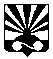 Новгородская областьАДМИНИСТРАЦИЯ КУЛОТИНСКОГО ГОРОДСКОГО ПОСЕЛЕНИЯОкуловского районаПОСТАНОВЛЕНИЕ18. 11. 2020 №182р.п. КулотиноОб утверждении программы Комплексного развития систем коммунальной инфраструктуры Кулотинского городского поселения          В соответствии с Федеральным законом от 06 октября 2003 года № 131-ФЗ «Об общих принципах организации местного самоуправления в Российской Федерации», Федеральным законом от 30.12.2004 № 210-ФЗ « Об основах регулирования тарифов организаций коммунального комплекса», приказом Министерства регионального развития Российской Федерации от 06.05.2011 №204 « О разработке программ комплексного развития систем коммунальной инфраструктуры муниципальных образований», Администрация Кулотинского городского поселенияПОСТАНОВЛЯЕТ:1. Утвердить «Программу комплексного развития систем коммунальной инфраструктуры Кулотинского городского поселения на период 2020-2030 годы» согласно приложению.2. Считать утратившим силу Постановление№ 49 от 27.02.2015 года.  3. Опубликовать настоящее постановление в бюллетене «Официальный вестник Кулотинского городского поселения» и разместить на официальном сайте муниципального образования в информационно-телекоммуникационной сети «Интернет». Глава городского поселения                         Л.Н. Федоровпрограмма комплексного развития систем коммунальной инфраструктуры Кулотинского городского поселения Окуловского муниципального района Новгородской области на период до 2030 годаПрограммный документ                                                                                                                                Утверждена Постановлением Администрации                                                                                        Кулотинского городского поселения№ 182 от 18.11.2020г.Паспорт ПрограммыХарактеристика существующего состояния коммунальной инфраструктуры  	Целью разработки Программы комплексного развития систем коммунальной инфраструктуры Кулотинского городского поселения на 2020 - 2030 годы (далее – Программа) является обеспечение надежности, качества и эффективности работы коммунального комплекса в соответствии с планируемыми потребностями развития муниципального образования на период до 2030 года.Программа представляет собой увязанный по задачам, ресурсам и срокам осуществления перечень мероприятий, направленных на обеспечение функционирования и развития коммунальной инфраструктуры городского поселения. Основными задачами Программы являются:Инженерно-техническая оптимизация коммунальных систем.Взаимосвязанное перспективное планирование развития систем.Обоснование мероприятий по комплексной реконструкции и модернизации.Повышение надежности систем и качества предоставления коммунальных услуг.Совершенствование механизмов развития энергосбережения и повышение энергоэффективности коммунальной инфраструктуры городского поселения.Повышение инвестиционной привлекательности коммунальной инфраструктуры городского поселения.Обеспечение сбалансированности интересов субъектов коммунальной инфраструктуры и потребителей. Краткий анализ существующего состояния систем коммунальной инфраструктуры Система электроснабженияЭлектроснабжение Кулотинского городского поселения осуществляется от сетей филиала «МРСК Северо-Запада» «Новгородэнерго» «Боровические электрические сети», Окуловский РЭС и от сетей Окуловский филиал.Линии 10 кВ, питающие Кулотинское сельское поселение:- линия Л-3, Л-4 и Л-6 ПС «Кулотино» питающие подстанции, находящиеся на балансе Окуловского филиала «Новгородоблэлектро» с трансформаторной мощностью 3933 кВА;- линия Л-1 ПС «Кулотино» питает населенные пункты Дручно, Зуево, Кузнечевицы, Полищи с трансформаторной мощностью 2965 кВА из них Кулотинское сельское поселение 805 кВА;- линия Л-2 ПС «Кулотино» питает населенные пункты Полищи с трансформаторной мощностью 478 кВА;- линия Л-7 ПС «Кулотино» питает населенные пункты Опечек, Подберезы, Глазово, Бобылево, Боево, Дорохново, с трансформаторной мощностью 803 кВА, из них Кулотинское городское поселение 635 кВА;- линия Л-1 ПС «Боровенка» питает населенный пункт Горушка с трансформаторной мощностью 2593 кВА, из них 30 кВА Кулотинское городское поселение;- линия Л-2 ТПС «Торбино» с трансформаторной мощностью 1324 кВА, из них 63 кВА питает д. Пестово.Данные по существующим нагрузкам сведены в таблицу 1.Таблица 1Состояние подстанций характеризуется высоким процентом морального и физического износа оборудования.В настоящее время энергоснабжение потребителей Кулотинского городского поселения осуществляется по сетям 6 кВ от ТП 6/0,4 кВ через распределительные пункты (РП). В свою очередь РП запитаны от электроподстанций ПС 35/6 кВ «Кулотино», ПС 35/6 кВ «Боровенка», ПС 35/6 кВ «Торбино». Прокладка электрических сетей воздушная и кабельная.Все вводные и абонентские ячейки питающих РП оборудованы приборами учета электроэнергии. Среди установленных приборов учета электронные и электромеханические. Часть вводных и абонентских ячеек РП оборудована приборами учета только активной электроэнергии.В системе учета электроэнергии имеются следующие недостатки:низкий класс точности приборов учета электрической энергии и их недостаточная эксплуатационная надежность;низкий класс точности измерительных трансформаторов тока и напряжения и невозможность их поверки и определения их метрологических характеристик в условиях эксплуатации;невозможность измерения коммерческих значений мощности электроэнергии за заданные интервалы времени, что не позволяет использовать этот параметр в условиях функционирования рынка;применение ручного съема показаний приборов учета за календарный месяц, приводящего к неодновременности снятия показаний счетчиков и к невозможности получения достаточно точного баланса по выработке, приему в сеть и потреблению электроэнергии;недостаточная надежность, а в ряде случаев отсутствие необходимых каналов связи для передачи информации, в частности, между  энергообъектами и центрами обработки информации, низкая скорость каналов связи.Эксплуатация питающих РП осуществляется в соответствии с требованиями нормативных документов: ПУЭ, «Правила технической эксплуатации электроустановок потребителей» и др.Все необходимые мероприятия по наладке, ремонту и замерам на объектах электроснабжения производятся в соответствии с утвержденными планами. В случае отказов оборудования РП принимаются все возможные меры по скорейшему восстановлению электроснабжения.Для понижения напряжения с 6 кВ до 0,4 кВ (380 В) на территории Кулотинского городского поселения установлены  ТП и КТП разной мощности.Износ линий электропередач и трансформаторных подстанций (ТП) за время эксплуатации составил более 80%. Высокий уровень физического износа основных фондов системы электроснабжения обусловлен следующими причинами:- передача указанных объектов ведомственными организациями в муниципальную собственность происходила в техническом состоянии, требующем значительных объемов ремонта, без обеспечения средствами, необходимыми для этого;- проводимая тарифная политика в рамках перехода к 100%-оплате жилищно-коммунальных услуг. Увеличение уровня платежей граждан за жилищно-коммунальные услуги и одновременно рост тарифов на эти услуги по причине инфляционных процессов не позволяли увеличить инвестиционную составляющую тарифа на модернизацию и реконструкцию основных фондов даже в объемах минимальных потребностей. Поэтому в последние годы тарифы на коммунальные услуги в части инвестиционной составляющей включали в себя преимущественно планово-предупредительные ремонты сетей и оборудования.Среднее годовое потребление электроэнергии в Кулотинском городском поселении составляет 4,1 млн. кВтч.Расход ресурсов на электроснабжение ограничивается расходом на собственные нужды ПС, РП, ТП, КТП.Схема построения питающих и распределительных сетей, параметры РП и ТП соответствуют требованиям ПУЭ и РД.34.20.185-94 в части надежности электроснабжения.Все питающие ЛЭП от распределительных устройств ПС до РП выполнены двухцепными воздушными или кабельными. Резервирование распределительных ЛЭП осуществляется либо за счет наличия двух цепей, либо за счет закольцовки.Сеть 0,4 кВ выполнена в соответствии с требованиями надежности и бесперебойности. Резервирование электроснабжения потребителей выполнено в соответствии с существующей категорийностью в части надежности электроснабжения.Одно из главных требований, предъявляемых к системе электроснабжения, – бесперебойность работы. Таким образом, штатный режим работы источников электроэнергии, электрических сетей и оборудования не предполагает технологических перерывов. В случае необходимости вывода элемента электрической схемы в ремонт должен быть задействован в работу элемент, резервирующий отключаемый. В случае отсутствия резервирующего элемента должна быть собрана ремонтная схема. Усилиями электросетевых организаций Кулотинского городского поселения достигается требуемая бесперебойность и надежность электроснабжения в соответствии с категорийностью потребителей в части надежности.Недоотпуск электроэнергии в результате отключений не превышает 0,01% от суммарного полезного отпуска электроэнергии из сети. Основными причинами отказов/аварий являются высокий физический износ оборудования, погодные явления, а также действия третьих лиц.В настоящее время потери, обусловленные погрешностями системы учета электроэнергии, включаются в состав коммерческих потерь, что не обеспечивает ясного представления о структуре потерь в целом и целесообразных направлениях работ по их снижению.   В связи с этим энергосбытовые предприятия, образованные при реформировании электроэнергетической отрасли выделением из энергосетевых компаний, не имеют обоснованной и утвержденной программы по борьбе с потерями электроэнергии.Вредное воздействие на экологию со стороны объектов электроснабжения Кулотинского городского поселения в процессе эксплуатации ограничивается воздействием при строительстве и воздействием при утилизации демонтированного оборудования и расходных материалов. При строительстве объектов энергетики происходит вырубка лесов (просеки под трассы ЛЭП), нарушение почв (земляные работы), нарушение естественной формы водоемов (отсыпки). Элементы системы электроснабжения, оказывающие воздействие на окружающую среду после истечения нормативного срока эксплуатации:- масляные силовые трансформаторы и высоковольтные масляные выключатели;- аккумуляторные батареи;- масляные кабели.В соответствии с постановлением Правительства Российской Федерации от 24 февраля 2009г. № 160 «О порядке установления охранных зон объектов электросетевого хозяйства и особых условий использования земельных участков, расположенных в границах таких зон» охранные зоны вдоль воздушных линий электропередачи составляют: 750 кВ – 40м, 500 и 330 кВ – 30м,  220 кВ – 25м, 35 кВ – 15м, 6 кВ – 10м по обе стороны линии от крайних проводов при неотклонённом их положении.Для снижения площади лесов, уничтожаемых при строительстве объектов электроэнергетики, необходимо соблюдать нормативную ширину охранных зон ЛЭП при строительстве либо занижать ее в допустимых пределах, принимая ее величину минимально допустимой для условий стесненной прокладки.Для снижения вредного воздействия на почвы при строительстве необходимо соблюдать технологию строительства, установленную нормативной документацией для данного климатического района. Масляные силовые трансформаторы и высоковольтные масляные выключатели несут опасность разлива масла и вероятность попадания его в почву и воду. Во избежание разливов необходимо соблюдать все требования техники безопасности при осуществлении ремонтов, замены масла и т.д. Необходима правильная утилизация масла и отработавших трансформаторов и выключателей.Для исключения опасности нанесения ущерба окружающей среде возможно применение сухих трансформаторов и вакуумных выключателей вместо масляных.Эксплуатация аккумуляторных батарей сопровождается испарением электролита, что представляет опасность для здоровья людей. Также АКБ несут опасность разлива электролита и попадания его в почву и воду. Во избежание нанесения ущерба окружающей среде необходима правильная утилизация отработавших аккумуляторных батарей.Масляные кабели по истечении срока эксплуатации остаются в земле и при дальнейшем старении происходит разрушение изоляции и попадание масла в почву. Для предотвращения данного воздействия необходимо использовать кабели с пластмассовой изоляцией, либо с изоляцией из сшитого полиэтилена.Система теплоснабженияВ Кулотинском городском поселении 18 населенных пунктов. При этом централизованное теплоснабжение осуществляется на территории 2-х наиболее крупных из них - р.п. Кулотино и граничащая с ним дер. Полищи. В остальных населенных пунктах Кулотинского городского поселения централизованное теплоснабжение отсутствует (рисунки 1 и 2).В р.п. Кулотино централизованное теплоснабжение осуществляется в многоквартирных домах (3-5-этажных), в по ул. Кирова, пр-кт Коммунаров, ул. Набережной, ул. К.Маркса, Советский пр-кт, здания учреждений образования, культуры, здравоохранения, административное здание по ул. Кирова.В д. Полищи централизованное теплоснабжение осуществляется потребителям по ул. Молодежная.Централизованное теплоснабжение осуществляют две теплоснабжающие организации: ООО «ТК Новгород-ская» и ООО «НордЭнерго». Указанные организации осуществляют как производство тепловой энергии, так и её передачу и распределение между потребителями по тепловым сетям.Обобщенная система энергетического обеспечения состоит из следующих локальных систем:- 	электроснабжения, предназначенного для обеспечения электроэнергией приводов основного и вспомогательного оборудования, освещения (наружного и внутреннего), обеспечения хозяйственных и бытовых нужд котельных;- топливоснабжения для обеспечения работы котельных;- 	водоснабжения, предназначенной для обеспечения водой технологического процесса и собственных нужд котельных, и вспомогательных объектов.На котельных Кулотинского городского поселения осуществляется отпуск тепла с качественным регулированием в соответствии с утвержденными температурными графиками. Температура воды в системе отопления должна поддерживаться в зависимости от фактической температуры наружного воздуха по температурному графику, исходя из требований, чтобы температура в помещениях у потребителя поддерживалась в нормативных значениях. Проверка готовности к отопительному периоду теплоснабжающих организаций осуществляется в целях готовности указанных организаций к выполнению тепловых нагрузок, поддержанию температурного графика.Автоматизация систем управления регулировки отпуска тепловой энергии в тепловые сети предусмотрена только на блок-модульной котельной пос.  Кулотино (ул. Карла Маркса, д. 36А), работающей без оперативного персонала.Перечень источников тепловой энергии и их основные характеристики приведены в таблице 2.Таблица 2Котельная №30 осуществляет теплоснабжение для отопления и горячего водоснабжения многоэтажной застройки, объектов культуры, образования, здравоохранения, частных домов, расположенных в центральной части пос. Кулотино, работает на газообразном топливе. Общая установленная мощность котельной составляет 6,45 Гкал/час., подключенная нагрузка потребителей составляет 5,482 Гкал/час. Система теплоснабжения двухтрубная закрытая, протяженность теплосети центрального отопления и горячего водоснабжения в двухтрубном исчислении составляет 8,44 км.Блочно-модульная котельная осуществляет теплоснабжение на отопление и горячее водоснабжение многоэтажной застройки, объектов образования, расположенных в западной части пос. Кулотино, работает на газовом топливе. Общая установленная мощность котельной составляет 1,03 Гкал/час., подключенная нагрузка составляет 0,89 Гкал/час. Система теплоснабжения двухтрубная, закрытая, протяженность теплосети центрального отопления и горячего водоснабжения в двухтрубном исчислении составляет 0,769 км.Тепловые сети, расположенные на территории Кулотинского городского поселения, переданы в аренду ООО «ТК Новгородская».Схемы тепловых сетей двухтрубные циркуляционные. Системы отопления у потребителей Кулотинского городского поселения закрытые, сетевая вода в данных системах используется только как теплоноситель и из сети не отбирается. Температурный график отпуска тепловой энергии 95/70 гр.С, теплоносителем является вода, забираемая из системы централизованного водоснабжения. Химочищенная вода используется только в тепловых сетях котельной №30. В тепловых сетях, подключенных к блочно-модульной котельной используется вода из системы централизованного водоснабжения.Способ прокладки сетей как подземный, так и надземный. Поземные тепловые сети проложены преимущественно бесканальным способом.Средний износ тепловых сетей составляет 60%.На тепловой сети в зоне действия котельной №30 использовалась тепловая изоляция из минераловатных матов, в качестве гидроизоляции предусмотрена окраска в два слоя органосиликатной композицией.Магистральные трубопроводы от котельной БМК выполнены из многослойной теплоизолированной трубы ИЗОЛА.В качестве секционирующей и регулирующей арматуры применяются задвижки, клапаны, краны шаровые и затворы дисковые, что объясняется простотой монтажа и эксплуатации, доступностью, надежностью и ремонтопригодностью.В 2017-2019 гг. фиксировались незначительные аварии на сетях теплоснабжения, которые устранялись в течение нескольких часов. Учет технологических нарушений ведется оперативной диспетчерской службой. Остановы источников теплоснабжения из-за ремонта основного оборудования в 2017-2019 гг. не происходили.Большинство инцидентов связано с внешними факторами - отключения электричества, холодного водоснабжения, а также с высоким износом тепловых сетей.Для выявления дефектов на тепловых сетях городского поселения в межотопительный период проводятся гидравлические испытания тепловых сетей, выявляются узкие места для проведения ремонтных работ. Техническими службами предприятия проводится изучение опыта эксплуатации и ремонта, внедрение прогрессивных форм организации и управления ремонтом, ведётся контроль качества отремонтированного оборудования. Ежегодно проводится промывка внутриквартальных сетей теплоснабжения.Тепловые нагрузки потребителей складываются из нагрузок на отопление и горячее водоснабжение. Тепловые нагрузки на вентиляцию и на технологические нужды промышленных потребителей отсутствуют. Суммарная тепловая нагрузка потребителей Кулотинского городского поселения составляет 6,472 Гкал/ч. Отопительная нагрузка потребителей рассчитывается как необходимое количество тепловой энергии на поддержание нормативной температуры воздуха в помещениях потребителя при расчетной температуре наружного воздуха. Расчетная температура наружного воздуха устанавливается нормами как температура наиболее холодной пятидневки с обеспеченностью 0,92. Для данного региона расчетная температура наружного воздуха –28 ̊С, продолжительность отопительного периода 221 сут.Среднегодовой объем потребления тепловой энергии (рассчитанный с учетом температур наружного воздуха по СП 131.13330.2012. Свод правил. Строительная климатология. Актуализированная версия СНиП 23-01-99*) составляет 10,6 тыс. Гкал, в том числе потребление в отопительный период – 8,1 тыс. Гкал.Показатели потребления тепловой энергии в Кулотинском городском поселении представлены в таблице 3.Таблица 3Наиболее слабым звеном системы теплоснабжения являются тепловые сети. Повреждения на трубопроводах могут привести к длительным перерывам в подаче теплоты и к выходу из строя систем отопления зданий.В Кулотинском городском поселении подготовка котельных и тепловых сетей к отопительному периоду начинается в предыдущем периоде с систематизации выявленных дефектов в работе оборудования и отклонений от гидравлического и теплового режимов, составления планов работ, подготов-ки необходимой документации и материально-технического обеспечения плановых работ.Непосредственная подготовка систем теплоснабжения к эксплуатации в зимних условиях заканчивается не позднее срока, установленного для дан-ной местности с учетом ее климатической зоны.Кулотинское городское поселение не относится к районам с ограничен-ным сроком завоза грузов. В целях обеспечения надежности и безопасности объектов жизнеобеспечения теплоснабжающей организацией проверяются и при необходимости доукомплектовываются аварийные запасы материально-технических ресурсов, проводится проверка готовности резервных источни-ков электроснабжения котельных.В 2017-2019 гг. фиксировались незначительные аварии на сетях тепло-снабжения, которые устранялись в течение нескольких часов. Учет техноло-гических нарушений ведется оперативной диспетчерской службой. Остановы источников теплоснабжения из-за ремонта основного оборудования в 2017-2019 гг. не происходили.Большинство инцидентов связано с внешними факторами - отключения электричества, холодного водоснабжения, а также с высоким износом тепло-вых сетей.Параметры качества услуг теплоснабжения определены в соответствии с требованиями, установленными в Постановлении Правительства Россий-ской Федерации от 06.05.2011 № 354 «О предоставлении коммунальных услуг собственникам и пользователям помещений в многоквартирных домах и жилых домах» (с момента вступления в силу).Параметры качества и надежности по сетям теплоснабжения:- перебои в снабжении потребителей (часов на потребителя)	 – 0 ча-сов;- продолжительность (бесперебойность) поставки товаров и услуг	 - 24 час/день;- количество часов предоставления тепловой энергии в отчетном пери-оде – 5 304 часов в части услуги по отоплению и 8400 в части услуги по цен-трализованному горячему водоснабжению;- доля ежегодно заменяемых сетей – не более 1%.Для обеспечения восстановления и надежности системы теплоснабже-ния ежегодно должны меняться не менее 3% сетей от общей протяженности. Фактически данные условия не соблюдаются.Наладка и ремонты котельного оборудования производится в соответ-ствии с установленными графиками.По итогам проведенного анализа системы теплоснабжения Кулотинско-го городского поселения установлено, что теплоноситель, подаваемый по-требителю, имеет достаточный объем и характеристики для достижения нор-мативного уровня теплоснабжения подключенных объектов. Потери в тепло-вых сетях имеют нормативные  значения. Магистральные  сети от БМК ул. К.Маркса выполнены в изоляции ИЗОЛА, ежегодно производится ремонт теплоизоляции (мин. вата, стеклопластик) при подготовке к отопительным периодам.Основной проблемой организации качественного и надежного теплоснабжения на территории Кулотинского городского поселения является изношенность тепловых сетей от котельной №30 и низкая интенсивность их модернизации (недоремонт). Тепловые сети от Котельной №30 имеют большую протяженность, их замена сопряжена со значительными капитальными вложениями.Система газоснабженияВ настоящее время газоснабжение Кулотинского поселения осуществляется природным и сжиженным углеводородным газом (СУГ). Природный газ поступает только в пос. Кулотино для газоснабжения многоэтажных жилых домов, котельной №30 и котельной БМК. Обеспечение природным  газом осуществляется из газонаполнительной станции Великого Новгорода по сетям  ГРС  Окуловка  (давлением 0,3 МПа).  Газ среднего давления (0,3 МПа) подается к ГРУ котельных и ГРП населенных пунктов, далее газ низкого давления распределяется по потребителям. На индивидуально-бытовые, хозяйственные нужды и местное отопление давление газа снижается до 0,002 МПа.Населением газ используется для отопления (в индивидуальных домах), горячего водоснабжения и приготовления пищи. Уровень газификации населенных пунктов Кулотинского городского поселения сжиженным газом составляет от 22,2 до 100%.Эксплуатацию газового хозяйства населенных пунктов Кулотинского городского поселения осуществляет филиал филиал АО «Газпром газораспределение Великий Новгород» в г. Боровичи (Окуловский газовый участок).Объемы потребления газа и присоединенная нагрузка потребителей Кулотинского городского поселения представлены в таблице 4.Таблица 4В соответствии с СТО ГАЗПРОМ 2-2.3-707-2013 срок эксплуатации стальных газопроводов 40 лет, полиэтиленовых 50 лет, оборудования ГРП и ШРП согласно паспорта изготовителя. Средний износ системы газоснабжения Кулотинского городского поселения – 51%.Надежность систем газоснабжения характеризуется также долговечностью и ремонтопригодностью сооружений и установок. Практика эксплуатации систем газоснабжения показывает, что для газовых труб и оборудования сетей понятие долговечности не является определяющим, так как фактический срок эксплуатации газопроводов значительно меньше их физических возможностей. Исходя из требований безопасности использования газа, срок эксплуатации газопроводов выбирают таким, чтобы исключить фактор старения газопровода.На текущий момент в Кулотинском городском поселении дефицит потребления природного газа не наблюдается.Основным элементом распределительных систем является возможность резервирования. Газовые сети имеют ничтожно малую аккумулирующую способность, поэтому связь между подачей газа в сеть и его потреблением — жесткая. Следовательно, емкость газовой сети не может служить резервом для повышения надежности системы. Рассредоточенность потребителей газа у распределительных систем существенно ограничивает использование аварийных источников газа. Основными средствами резервирования служат кольцевание сетей и дублирование отдельных ее участков.Работоспособность и безопасность эксплуатации газораспределительных систем поддерживаются и сохраняются путем проведения технического обслуживания и ремонта в соответствии с эксплуатационной документацией, Правилами безопасности сетей газораспределения и газопотребления, техническими регламентами и национальными стандартами.Одними из главных требований, предъявляемых к системе газоснабжения, – бесперебойность и безаварийность снабжения природным газом потребителей Кулотинского городского поселения. Штатный режим работы источников газоснабжения, газовых сетей и оборудования не предполагает технологических перерывов. Усилиями газоснабжающей организации достигается требуемая бесперебойность и надежность газоснабжения в соответствии с категорийностью потребителей в части надежности.Диспетчеризация системы газоснабжения предусматривает:- отслеживание состояния загазованности в помещении и вывод информации на единый диспетчерский пульт;- активация светозвуковой сигнализации при превышении нормы загазованности;- автоматическое перекрытие подачи газа при повышении уровня загазованности в помещении;- подача сигнала тревоги на единый диспетчерский пульт при аварийной ситуации;- возможность управления системой как в ручном, так и в автоматическом режиме.Головные источники Кулотинского городского поселения и газорегуляторные пункты оборудованы приборами учета.Расход ресурсов ограничивается расходом газа на газоснабжение котельных для теплоснабжения, а также на нужды населения и организаций Кулотинского городского поселения. Система водоснабженияВ состав Кулотинского городского поселения входят 18 населенных пунктов, в том числе: р.п. Кулотино, д. Бобылево,  д.Боево, д.Верешино, д.Глазово, д.Горушка, д. Дорохново, д. Долманово, д.Дручно, д.Зуево, д.Кузнечевицы, д. Махново, д.Опечек, д.Пестово, д.Подберезье, д. Полищи, д.Старое, д.Яковково. Источником водоснабжения потребителей п. Кулотино являются: открытый водозабор на р.Хоренка, артезианские скважины – 2 шт. и шахтные колодцы общего и частного пользования. На водозаборе установлены насосы марки К-100-65-250. Вода от водозабора насосами подается на водопроводные очистные сооружения (ВОС), где происходит частичная очистка (обеззараживание воды гипохлоритом натрия), затем перекачивается в накопительные баки, емкостью 2х35м3, расположенные в здании банно-прачечного комбината, откуда вода насосами (1 раб., 1 рез.) подается в тупиковые сети хозяйственно-питьевого водопровода поселка Кулотино (приблизительно 300м3/сут). Протяженность водопроводных сетей 5,2 км. На сетях установлены водоразборные колонки и пожарные гидранты.Качество воды на выходе из очистных сооружений р.п. Кулотино не соответствует требованиям действующих СанПиН 2.1.4.1074-01 «Питьевая вода. Гигиенические требования к качеству воды централизованных систем водоснабжения. Контроль качества».Из скважины №1/65 по ул. Набережная глубиной 122м, производительностью 0,71 л/сек. вода насосом марки К8/18 подаётся в водонапорную башню. Водонапорная башня оборудована резервуаром 2,5 куб.м. Из резервуара вода поступает в тупиковую сеть хозяйственно-питьевого водопровода. К сети подключен один жилой дом и водоразборная колонка.Из скважины №27477 по ул. К.Маркса глубиной 103 м, производительностью 2,66 л/сек. вода насосом марки ЭЦВ6-6,5-140 подается в резервуар чистой воды емкостью 1000 куб.м, откуда насосом вода  подается в тупиковые сети поселка Кулотино и д. Полищи. На сети установлены пожарные гидранты и водоразборные колонки.Основная часть населения п. Кулотино имеет централизованное водоснабжение. Жители остальных домов отбирают воду на хозяйственно-питьевые нужды через водоразборные колонки и из шахтных колодцев общего  и частного пользования.Источником водоснабжения потребителей д. Полищи является  артезианская скважина №27477 с резервуаром чистой воды емкостью 1000 куб.м, расположенная в р.п. Кулотино по ул. К.Маркса, и  шахтные колодцы общего и частного пользования.Из артезианской скважины №27477 с резервуаром чистой воды вода насосом подается в тупиковую сеть хозяйственно-питьевого водопровода д. Полищи. На сети установлены пожарные гидранты и водоразборные колонки. Для обеспечения потребного расхода воды на пожаротушение в д.Полищи имеется 1 пожарный водоем.В остальных населённых пунктах Кулотинского сельского поселения вода  на хозяйственно-бытовые нужды подаётся  из  шахтных  колодцев  общего и частного пользования (рисунок 1). Для обеспечения потребного расхода воды на пожаротушение в Кулотинском городском поселении имеется 17 пожарных водоёмов и водные объекты.Все объекты централизованного водоснабжения являются собственностью Кулотинского городского поселения.Скважины работают круглосуточно в автоматическом режиме.Водопроводная сеть представляет собой систему водопроводных труб диаметром 32-150 мм. Материал, из которого выполнен водопровод: чугун, металл, полиэтилен. Общая протяженность водопроводной сети 6,1 км (рисунок 2), в том числе:- р.п. Кулотино – 5,2 км;- д. Полищи – 0,9 км.На территории Кулотинского городского поселения МУП «Окуловский водоканал» является организацией коммунального комплекса в сфере водоснабжения, к водопроводным сетям которой присоединено наибольшее количество абонентов. Постановлением Администрации Кулотинского городского поселения от 24.11.2015 г. №283 МУП «Окуловский водоканал» определено в качестве гарантирующей организации в сфере холодного водоснабжения.Функционирование и эксплуатация водопроводных сетей систем централизованного водоснабжения осуществляется на основании «Правил технической эксплуатации систем и сооружений коммунального водоснабжения и канализации», утвержденных приказом Госстроя РФ №168 от 30.12.1999 г. Для обеспечения качества воды в процессе ее транспортировки производится постоянный мониторинг на соответствие требованиям СанПиН 2.1.4.1074-01 «Питьевая вода. Гигиенические требования к качеству воды централизованных систем питьевого водоснабжения. Контроль качества».На каждую водопроводную скважину составляется паспорт, где записываются все сведения о скважине (конструкция, состояние, проект скважины, геологические разрезы, данные буровых журналов, акты о неполадках при бурении, сведения о пробных откачках, анализ воды, акты генеральных испытаний при эксплуатации, данные о ремонтах, изменения нормальных условий эксплуатации). В журнал работы скважины заносятся показания приборов, сведения о неисправностях. Скважины герметизированы и не оснащены приспособлением, позволяющим подавать воду пожарным автомобилям.Обеспеченность абонентов приборами учета воды низкая, менее 10% абонентов имеют счетчики. Учет расхода воды в бюджетных организациях ведется как по приборам учета так и по нормативам.Оценочные данные по существующей производительности источников водоснабжения, а также объемам потребления воды приведены в таблице 5. Таблица 5* - ожидаемые значения.В Кулотинском городском поселении дефицит мощности систем водоснабжения не наблюдается. Резерв мощности существенно превышает текущие потребности муниципального образования.Основную роль в загрязнении как поверхностных, так и подземных вод играют антропогенные источники и в первую очередь земляные приемники промышленных, коммунальных отходов, бассейны сточных вод, поля орошения сточными водами, поля фильтрации. Поступающие с поверхности земли загрязняющие вещества попадают прежде всего в горизонт грунтовых вод. Область загрязнения грунтовых вод обычно совпадает с площадью источника загрязнения и приурочена к месту утечки стоков. Загрязненные сточные воды и чистые подземные воды образуют систему неоднородных жидкостей, различающихся по своим химическим свойствам, минерализации, температурам. На характер загрязнения подземных вод, размеры и форму области загрязнения влияют свойства загрязняющих веществ, фильтрационная неоднородность пород по площади и слоистость разреза, направление и расход естественного потока подземных вод, граничные условия пласта. Наличие естественного потока подземных вод определяет распространение загрязняющих веществ по водоносному горизонту. Область загрязнения развивается вниз по потоку и ограничена вверх по потоку.Для предотвращения возможности загрязнения подземных вод эксплуатируемого водоносного комплекса и в соответствии с требованиями СанПиН 2.1.4.1110-02 вокруг водозаборных сооружений организуется зона санитарной охраны в составе трех поясов.Граница первого пояса (зона строгого режима) включает территорию расположения водозабора, площадок всех водопроводных сооружений. Его назначение – защита территории водозабора и водозаборных сооружений от возможности случайного или умышленного загрязнения и повреждения. Радиус первого пояса должен быть не менее 30 м от водозаборной скважины. Ввиду защищенности водоносного комплекса, радиус первого пояса может быть сокращен по согласованию с ТУ Роспотребнадзора.Второй и третий пояса (пояса ограничений) включают территорию, предназначенную для предупреждения загрязнения воды источника водоснабжения.Границы второго и третьего поясов зоны санитарной охраны определяются гидродинамическим расчетом, исходя из условий, что если за их пределами через зону аэрации или непосредственно в водоносный горизонт поступят загрязняющие вещества (бактериологические или химические), то они не достигнут водозабора за время выживаемости бактерий (второй пояс) или за время эксплуатации водозабора (третий пояс).Скважины обеспечены зоной санитарной охраны первого пояса, размер которой составляет 30м. Согласно СП 31.13330.2012 «Водоснабжение. Наружные сети и сооружения» (актуализированная редакция СНИП 2.04.02.-84*) Приказ Министерства регионального развития Российской Федерации от 29 декабря 2011 года № 635/14.В Кулотинском городском поселении подготовка объектов водоснабжения начинается с систематизации выявленных дефектов в работе оборудования и отклонений от гидравлических и технологических режимов, составления планов работ, подготовки необходимой документации, заключения договоров с подрядными организациями и материально-техническим обеспечением плановых работ.Мероприятия по подготовке объектов водоснабжения к работе на 2020 г. выполнялись в соответствии с утвержденными графиками; отклонений и нарушений при выполнении намеченных планов не зафиксировано.Прямым показателем качества эксплуатации, наладки и ремонтов выступает обеспечение потребителей водой в требуемом количестве заданного качества. Параметры качества услуг водоснабжения определены в соответствии с требованиями, установленными в Постановлении Правительства Российской Федерации от 06.05.2011 № 354 «О предоставлении коммунальных услуг собственникам и пользователям помещений в многоквартирных домах и жилых домах» (с момента вступления в силу).Параметры качества и надежности по сетям водоснабжения в Кулотинском городском поселении за 2020 г.:- перебои в снабжении потребителей (часов на потребителя) – 0 часов;- продолжительность (бесперебойность) поставки товаров и услуг – 24 час/день;- количество часов предоставления услуг в отчетном периоде – 8760 часов.Основными причинами отказов на сетях являются физический износ сетей, нарушение гидравлического режима и действия третьих лиц.Модернизация и все виды ремонтов сооружений водоснабжения проводятся крайне низкими темпами. Одной из причин неудовлетворительного качества воды, подаваемой населению, является высокая изношенность водопроводных сетей. Объемы потерь, утечек водопроводной воды вызваны высокой степенью износа сетей и оборудования.Для обеспечения восстановления и надежности системы водоснабжения ежегодно должны меняться не менее 3–5% сетей от общей протяженности. Фактически данные условия не соблюдаются.Обеспечение надежности системы водоснабжения является одной из основных задач при проектировании и строительстве. Если в результате каких-либо причин снижается качество водообеспечения объекта ниже допустимого предела, то имеет место «отказ» системы. Надежность систем подачи воды достигается структурным резервированием отдельных элементов системы, т. е. параллельным включением нескольких взаимозаменяемых элементов или путем «временного» резервирования.Основными проблемами систем централизованного водоснабжения в Кулотинском городском поселении являются:- значительный износ сооружений системы водоснабжения;- неудовлетворительное качество воды в источнике водоснабжения для основной части потребителей Кулотинского городского поселения – реке Хоренка;- крайне высокий уровень потерь и неучтенного расхода воды, вызванный высоким износом сетей; основная часть водопроводной сети проложена в 1970-1989 годах, требует поэтапной перекладки;- низкая обеспеченность потребителей Кулотинского городского поселения централизованным водоснабжением.Система водоотведенияИз 18 населенных пунктов Кулотинского городского поселения системы централизованного водоотведения имеются только в р.п. Кулотино и д. Полищи. В настоящее время в остальных населенных пунктах Кулотинского городского поселения централизованная система хозяйственно-бытовой канализации отсутствует. Жилые дома оборудованы надворными уборными с утилизацией стоков в компостные ямы.Сточные воды от существующей застройки р.п. Кулотино по закрытой самотечной канализационной сети, протяженностью 2,1 км сбрасываются в водоотводящую канаву длиной 300 м, где происходит очистка стоков в естественных условиях.  После этого сточные воды отводятся в р.Перетна.Канализационная сеть построена по схеме, определяемой планировкой застройки, общим направлениям рельефа местности и местоположением выпуска сточных вод.Общественные здания и жилые дома р.п. Кулотино, оборудованные водопроводом, подключены к сетям хозяйственно-бытовой канализации. Индивидуальные жилые дома частного сектора имеют надворные уборные с утилизацией стоков в компостные ямы.Сточные воды от существующей застройки д. Полищи по закрытой самотечной сети, протяженностью 2,4 км сбрасываются на биологические очистные сооружения (БОС) д. Полищи. Канализационная сеть построена по схеме, определяемой планировкой застройки, общим направлениям рельефа местности и местоположением очистных сооружений канализации. Сточная вода поступает в блок грубой механической очистки, состоящий из решетки и песколовки. Биологическая очистка стоков осуществляется в параллельных аэротенках при помощи активного ила в условиях постоянной аэрации. Затем по распределительному лотку поступает во вторичные отстойники, где происходит разделение активного ила и очищенной сточной жидкости. Очищенная сточная вода поднимается  к поверхности зоны отстаивания, переливается в сборный лоток отстойника. Избыточный активный ил периодически перекачивается в илонакопитель, откуда удаляется на иловые площадки.  Часть активного ила из отстойника перекачивается в голову аэротенка. После вторичных отстойников очищенная вода по лотку поступает в контактный резервуар, откуда по самотечному каналу поступает в р. Перетна. Производительность биологических очистных сооружений 700 м3/сут. В настоящее время они загружены частично.Общественные здания и жилые дома д. Полищи, оборудованные водопроводом, подключены к сетям хозяйственно-бытовой канализации. Индивидуальные жилые дома частного сектора имеют надворные уборные с утилизацией стоков в компостные ямы.Все объекты системы водоотведения являются собственностью Кулотинского городского поселения.МУП «Окуловский водоканал» является организацией коммунального комплекса в сфере водоотведения, к сетям которой присоединено наибольшее количество абонентов. Постановлением Администрации Кулотинского городского поселения от 24.11.2015 г. №283 МУП «Окуловский водоканал» определено в качестве гарантирующей организации в сфере водоотведения.На территории Кулотинского городского поселения ливневая канализация отсутствует. Отвод дождевых и талых вод не регулируется и осуществляется в пониженные места существующего рельефа.Данные по объёму поступления сточных вод в централизованную систему водоотведения Кулотинского городского поселения приведены в таблице 6.Таблица 6* - ожидаемое значение.Коммерческий учет принимаемых сточных вод от потребителей Кулотинского городского поселения осуществляется в соответствии с действующим законодательством, количество принятых сточных вод определяется исходя из утвержденных нормативов потребления коммунальной услуги по водоотведению.Приборы учета для мониторинга фактического объема передаваемых стоков и составления общего баланса стоков отсутствуют.Учет поверхностного стока ведется в соответствии с Правилами, расчетным способом учитываются площади абонентов, площади водонепроницаемых поверхностей и фактически выпавшие осадки.Дальнейшее развитие коммерческого учета сточных вод осуществляется в соответствии с федеральным законом «О водоснабжении и водоотведении» №416 от 07.12.2011г.Аварии в работе систем водоотведения Кулотинского городского поселения в 2018-2019 гг. не зафиксированы. Основными причинами отказов на сетях являются физический износ сетей.Параметры качества услуг водоотведения определены в соответствии с требованиями, установленными в Постановлении Правительства Российской Федерации от 06.05.2011 № 354 «О предоставлении коммунальных услуг собственникам и пользователям помещений в многоквартирных домах и жилых домах» (с момента вступления в силу).Параметры качества и надежности по сетям водоотведения в Кулотинском городском поселении за 2019 г.:- перебои в снабжении потребителей (часов на потребителя)	 – 0 часов;- продолжительность (бесперебойность) поставки товаров и услуг 	- 24 ч/день;- количество часов предоставления услуг в отчетном периоде – 8760 часа.Для обеспечения восстановления и надежности системы водоотведения ежегодно должны меняться не менее 3–5% сетей от общей протяженности. Фактически данные условия не соблюдаются.В Кулотинском городском поселении подготовка объектов водоотведения начинается с систематизации выявленных дефектов в работе оборудования и отклонений от гидравлических и технологических режимов, составления планов работ, подготовки необходимой документации, заключения договоров с подрядными организациями и материально-техническим обеспечением плановых работ.Мероприятия по подготовке объектов водоотведения к работе на 2019 г. выполнялись в соответствии с утвержденными графиками; отклонений и нарушений при выполнении намеченных планов не зафиксировано. Качество услуг водоотведения определено условиями договора и гарантирует бесперебойность предоставления услуг, соответствие их стандартам и нормативам.Основными проблемами системы водоотведения Кулотинского городского поселения являются:1. Длительная эксплуатация, агрессивная среда привели к физическому износу сетей и оборудования очистных сооружений в д. Полищи. Канализационные сети находятся в крайне неудовлетворительном состоянии. Износ сетей достигает 100%.2. Отсутствие очистных сооружений водоотведения в р.п. Кулотино, сброс неочищенных сточных вод в водный объект в черте жилой застройки р.п. Кулотино.3. Неорганизованное поступление ливневых, талых и дренажных вод в хозяйственно-бытовую систему водоотведения.Объекты, используемые для захоронения (утилизации) твердых коммунальных отходовНакопление твердых коммунальных отходов на территории Кулотинского городского поселения осуществляется несколькими способами:- в контейнерах, расположенных на контейнерных площадках;- в пакетах, размещаемых в установленных местах;- путем приема отходов по заявке;- путем объезда территории и приема отходов по графику.Для накопления твердых коммунальных отходов в зонах застройки многоквартирными домами, как правило, используются контейнеры объемом 1,1 куб. м. Для накопления твердых коммунальных отходов в зоне застройки индивидуальными жилыми домами, в зоне садоводческих, дачных и огороднических товариществ, как правило, используются контейнеры объемом 0,75 куб. м, 1,1 куб. м и бункеры-накопители объемом 8 куб. м.Отдельные площадки для накопления КГО, как правило, отсутствуют; население размещает КГО на тех же площадках, где размещается ТКО. Затем КГО вручную загружается в грузовые автомобили сотрудниками транспортных компаний. На некоторых площадках для накопления ТКО дополнительно установлены отдельные бункеры объемом 8 куб. м, которые предназначены для накопления КГО и вывозятся бункеровозом.Производство работ по сбору (накоплению), вывозу твердых коммунальных отходов, крупногабаритных отходов от населения, проживающего в многоквартирном жилом секторе, осуществляется организациями, управляющими многоквартирными жилыми домами, по договору с региональным оператором в соответствии с установленным графиком.Юридическим и физическим лицам предоставляется возможность заказа однократной установки и вывоза бункера для удаления крупногабаритных отходов.Доля населения Кулотинского городского округа, охваченного регулярной системой утилизации ТКО, составляет 95%.Региональным оператором по обращению с твердыми коммунальными отходами на территории Кулотинского городского поселения определено ООО «Спецтранс».В ряде населенных пунктов применяется бестарная система - вывоз отходов при помощи специализированной техники без использования контейнеров для отходов, при этом заезд мусоровывозящей техники к определенному объекту осуществляется в установленные дни и часы. Периодичность вывоза отходов бестарной системы от индивидуального жилого фонда, садоводческих и дачных объединений в настоящее время осуществляется раз в неделю или реже. Вместе с тем, такая система является устаревшей и целесообразна ее замена на систему накопления твердых коммунальных отходов с использованием контейнерных площадок.Также на территории Новгородской области существует возможность применения заявочной системы - вывоз твердых коммунальных по разовым заявкам (по заявке заказчика устанавливается контейнер на определенный срок, либо предоставляет специализированный транспорт под крупногабаритные отходы, заказчик своими силами производит загрузку отходов в контейнеры или машины).По состоянию на сентябрь 2019 года раздельное накопление отходов на территории Кулотинского городского поселения широко не применялось, за исключением ряда частных инициатив юридических и физических лиц.Ближайшие контейнеры для сбора батареек от населения Кулотинского городского поселения расположены по адресу: Новгородская область, Окуловский район, г. Окуловка, ул. Николая Николаева, д. 12.На территории Кулотинского городского поселения объекты захоронения (утилизации) твердых коммунальных отходов отсутствуют. Региональным оператором организован вывоз ТКО для захоронения (размещения) на полигон твердых коммунальных отходов Мошенского муниципального района Новгородской области (введен в эксплуатацию в 2016 г., расположен между дер. Новое Окатьево (1,1 км) и дер. Яхново (1,02 км) Мошенского района) и объект размещения (захоронения) отходов Боровичского района (дер. Передки Боровичского района (2,4 км)).Порядок обращения с отходами на территории Кулотинского городского поселения осуществляется в соответствии с Федеральными законами и иными нормативными правовыми актами РФ, а также муниципальными нормативными правовыми актами:- Федеральным законом от 10.01.2002 № 7-ФЗ «Об охране окружающей среды»;- Федеральным законом от 24.06.1998 № 89-ФЗ «Об отходах производства и потребления»; - Федеральным законом от 30.03.1999 № 52-ФЗ «О санитарно-эпидемиологическом благополучии населения»;- Постановлением Правительства РФ от 03.09.2010 № 681 «Об утверждении Правил обращения с отходами производства и потребления в части осветительных устройств, электрических ламп, ненадлежащие сбор, накопление, использование, обезвреживание, транспортирование и размещение которых может повлечь причинение вреда жизни, здоровью граждан, вреда животным, растениям и окружающей среде»;- СанПиН 2.1.7.1322-03 «Гигиенические требования к размещению и обезвреживанию отходов производства и потребления»;- Территориальной схемой обращения с отходами Новгородской области, утвержденной постановлением Министерства природных ресурсов, лесного хозяйства и экологии Новгородской области от 24.12.2019 г. №9.- другими действующими нормативными правовыми актами.Существующая система обращения с отходами, а также перспектива ее развития на территории Кулотинского городского поселения определены в Территориальной схемой обращения с отходами Новгородской области.Перспективы развития Кулотинского городского поселения и прогноз спроса на коммунальные ресурсы Прогноз перспективных показателей развития Кулотинского городского поселения на период до 2030 г. сформирован на основании и с учетом следующих нормативных документов:Сценарные условия долгосрочного прогноза социально-экономического развития РФ до 2030 г.;Генеральный план Кулотинского городского поселения.Согласно Генеральному плану Кулотинского городского поселения, утвержденному Решением Совета депутатов Кулотинского городского поселения от 29.08.2011 г. №52, среднегодовая численность населения по Кулотинскому ГП, определённая инновационным прогнозом, на расчетный срок (к 2030 году) увеличится до 4845 чел., в том числе р.п. Кулотино 4318 чел., дер. Полищи – 383 чел. (таблица 7). Основными источниками формирования прогнозной численности населения остается естественный прирост населения и миграция.Таблица 7Развитие демографической ситуации происходит в направлении концентрации населения в городских поселениях, вдоль основных транспортных и коммуникационных коридоров. В связи с этим существенное изменение численности населения в остальных населенных пунктах Кулотинского городского поселения не прогнозируется.Необходимо учитывать, что указанный генеральный план разрабатывался на основании данных за 2009-й и предшествующие годы. Фактически сложившаяся за период с 2009 по 2019 гг. тенденция демографического развития городского поселения отличается от заложенного в генеральный план сценария. В связи с этим необходимо произвести корректировку прогнозной численности населения (таблица 8). Корректировка произведена в отношении р.п. Кулотино и дер. Полищи, на территории которых расположены системы централизованного теплоснабжения. В отношении остальных населенных пунктов Кулотинского городского поселения корректировка не производилась, т.к. на их территориях отсутствуют системы централизованного теплоснабжения и в перспективе до 2030 года не планируется их создание.Таблица 8Таблица 8 (продолжение)Основной группой потребителей коммунальных ресурсов и услуг в Кулотинском городском поселении является население. Площадь жилищного фонда и, следовательно, объем потребления коммунальных услуг напрямую зависят от численности населения мунципального образования.Второй группой по объемам потребления коммунальных услуг являются потребители социально-бытового назначения: образовательные (в том числе дошкольные, факультативные), медицинские, административные учреждения, магазины, организации бытового обслуживания и др. Количество и, следовательно, объем потребления коммунальных услуг потребителями социально-бытового назначения также напрямую зависят от численности населения.Согласно Генеральному плану Кулотинского городского поселения, утвержденному Решением Совета депутатов Кулотинского городского поселения от 29.08.2011 г. №52, по состоянию на 2009 год площадь жилищного фонда Кулотинского городского поселения составляет 87488 кв.м, в том числе жилищного фонда, обеспеченного централизованным отоплением, - 20542 кв.м, жилищного фонда, обеспеченного централизованным холодным и горячим водоснабжением, - 20542 кв.м.К 2030 году Генеральным планом Кулотинского городского поселения предусмотрено увеличение площади жилищного фонда до 237427,3 кв.м для обеспечения предусмотренного Генпланом прироста численности населения (до 4845 чел.), а также увеличения жилищной обеспеченности с 21,3 кв.м/чел. в 2009 году до 49 кв.м/чел. в 2030 году.Фактическое развитие Кулотинского городского поселения в период с 2009 по 2019 гг. отличается от предусмотренного Генеральным планом сценария. Объемы жилищного строительства, рассчитанные для Кулотинского городского поселения, являются высокими, учитывая темпы ввода жилья последнего времени. Нельзя исключить вероятность того, что значительная часть жилищного строительства не будет выполнена в период расчетного срока и перейдет на более поздние сроки (за пределами расчетного срока). В связи с этим в целях прогноза объемов потребления тепловой энергии необходимо учитывать скорректированное количество жилищного фонда (таблица 9).Генеральным планом не конкретизирован прогнозный на 2030 год объем жилищного фонда, обеспеченного централизованным отоплением и горячим водоснабжением. Учитывая отсутствие прироста прогнозируемой численности населения Кулотинского городского поселения, а также отсутствие нового строительства многоквартирных домов на территории Кулотинского городского поселения за ряд последних лет, программой комплексного развития предусматривается сохранение существующего объема жилищного фонда, обеспеченного централизованным отоплением, холодным и горячим водоснабжением, водоотведением.Таблица 9Таблица 9 (продолжение)Основным направлением в жилищной сфере (наряду с новым строительством жилья) должна быть работа по подключению жилых зданий к централизованным системам коммунальной инфраструктуры.Перспективные показатели спроса на коммунальные ресурсыПрогноз спроса по каждому из коммунальных ресурсов произведен на основании прогнозной численности населения и перспективных показателей развития Кулотинского городского поселения. Прогноз потребности разработан с учетом строительства новых объектов с современными стандартами эффективности и сноса старых объектов. Прогноз осуществлен в показателях годового расхода коммунальных ресурсов и показателях присоединенной нагрузки.Перспективные показатели спроса на коммунальные ресурсы в Кулотинском городском поселении до 2030 г. представлены в таблице 10.Таблица 10Целевые показатели развития коммунальной инфраструктурыРезультаты реализации Программы определяются с достижением уровня запланированных технических и финансово-экономических целевых показателей. Перечень целевых показателей с детализацией по системам коммунальной инфраструктуры принят в соответствии с Методическими рекомендациями по разработке программ комплексного развития систем коммунальной инфраструктуры муниципальных образований, утв. Приказом Министерства регионального развития Российской Федерации от 06.05.2011 г. № 204 (таблица 11):критерии доступности для населения коммунальных услуг;показатели спроса на коммунальные ресурсы и перспективной нагрузки;величины новых нагрузок, присоединяемых в перспективе;показатели качества поставляемого коммунального ресурса;показатели надежности по каждой системе ресурсоснабжения;показатели эффективности производства и транспортировки ресурсов по каждой системе ресурсоснабжения (удельные расходы топлива и энергии, проценты собственных нужд, проценты потерь в сетях);показатели воздействия на окружающую среду.При формировании требований к конечному состоянию коммунальной инфраструктуры Кулотинского городского поселения применяются показатели и индикаторы в соответствии с Методикой проведения мониторинга выполнения производственных и инвестиционных программ организаций коммунального комплекса, утвержденной приказом Министерства регионального развития Российской Федерации от 14.04.2008 № 48.Таблица 11Целевые показатели устанавливаются по каждому виду коммунальных услуг и периодически корректируются.Удельные расходы по потреблению коммунальных услуг отражают достаточный для поддержания жизнедеятельности объем потребления населением материального носителя коммунальных услуг.Охват потребителей услугами  используется для оценки качества работы систем жизнеобеспечения.Уровень использования производственных мощностей характеризует сбалансированность систем.Качество оказываемых услуг организациями коммунального комплекса характеризует соответствие качества оказываемых услуг установленным ГОСТам, эпидемиологическим нормам и правилам.Надежность обслуживания систем жизнеобеспечения характеризует способность коммунальных объектов обеспечивать жизнедеятельность Кулотинского городского поселения без существенного снижения качества среды обитания при любых воздействиях извне, то есть оценкой возможности функционирования коммунальных систем практически без аварий, повреждений, других нарушений в работе.Надежность работы объектов коммунальной инфраструктуры характеризуется обратной величиной – интенсивностью отказов (количеством аварий и повреждений на единицу масштаба объекта, например на  инженерных сетей); износом коммунальных сетей, протяженностью сетей, нуждающихся в замене; долей ежегодно заменяемых сетей; уровнем потерь и неучтенных расходов. Ресурсная эффективность  определяет рациональность использования ресурсов, характеризуется следующими показателями: удельный расход электроэнергии, удельный расход топлива.Реализация мероприятий по системе электроснабжения позволит достичь следующего эффекта:обеспечение бесперебойного электроснабжения;повышение качества и надежности электроснабжения;обеспечение резерва мощности.Результатами реализации мероприятий по системе теплоснабжения Кулотинского городского поселения  являются:повышение надежности и обеспечение бесперебойной работы объектов теплоснабжения за счет уменьшения количества функциональных отказов до рациональных значений;улучшение качества жилищно-коммунального обслуживания населения по системе теплоснабжения;повышение ресурсной эффективности предоставления услуг теплоснабжения.Результатами реализации мероприятий по развитию систем водоснабжения Кулотинского городского поселения  являются:обеспечение бесперебойной подачи качественной воды от источника до потребителя;улучшение качества жилищно-коммунального обслуживания населения по системе водоснабжения;экономия водных ресурсов и электроэнергии.Результатами реализации мероприятий по развитию систем водоотведения Кулотинского городского поселения являются:повышение надежности и обеспечение бесперебойной работы объектов водоотведения;уменьшение техногенного воздействия на среду обитания;улучшение качества жилищно-коммунального обслуживания населения по системе водоотведения.Целевые показатели реализации Программы приведены в таблице 12.Количественные значения  целевых показателей определены с учетом выполнения всех мероприятий Программы в запланированные сроки.Таблица 12Программа инвестиционных проектов, обеспечивающих достижение целевых показателейПрограмма инвестиционных проектов включает (таблица 13):- программу инвестиционных проектов в электроснабжении;- программу инвестиционных проектов в теплоснабжении;- программу инвестиционных проектов в водоснабжении;- программу инвестиционных проектов в водоотведении.Таблица 13Программа инвестиционных проектов в электроснабженииВыявленные проблемы функционирования и развития системы электроснабжения Кулотинского городского поселения решаются посредством мероприятий по модернизации, реконструкции инфраструктуры и подключению объектов нового строительства.Основными направлениями данных мероприятий являются:- максимально возможное использование существующего оборудования;- вывод из эксплуатации малоэкономичного, устаревшего оборудования.В соответствии с Генеральным планом Кулотинского городского поселения Программой предусмотрены следующие основные мероприятия:- реконструкция и модернизация изношенных ЛЭП 6 кВ, ЛЭП 0,4 кВ на территории Кулотинского городского поселения с применением энергосберегающих технологий и современных материалов;- замена силовых трансформаторов 6/0,4 кВ, эксплуатируемых более 35 лет (70-100 % износ) на территории городского поселения;- модернизация оборудования РП.Разработанные программные мероприятия систематизированы по степени актуальности в решении вопросов развития системы электроснабжения, исходя из их равномерного выполнения в течение планируемого периода строительства. Объемы мероприятий определены укрупненно. Список мероприятий на конкретном объекте детализируется после разработки проектной документации (при необходимости после проведения технических обследований). Стоимости мероприятий определены на основании укрупненных сметных нормативов для объектов непроизводственного назначения и инженерной инфраструктуры, утвержденных федеральным органом исполнительной власти, осуществляющим функции по выработке государственной политики и нормативно-правовому регулированию в сфере строительства (Государственные сметные нормативы. Нормативы цены строительства. НЦС 81-02-2020); укрупненных оценок стоимости мероприятий по объектам аналогам.Стоимость мероприятий учитывает проектно-изыскательские работы, без учета налога на добавленную стоимость.Программа инвестиционных проектов в теплоснабженииПрограммой комплексного развития предусмотрено сохранение существующих условий организации централизованного теплоснабжения, индивидуального теплоснабжения, а также поквартирного отопления.Выявленные проблемы функционирования и развития системы тепло-снабжения Кулотинского городского поселения решаются посредством ме-роприятий по модернизации, реконструкции инфраструктуры.Основным направлением данных мероприятий является максимально возможное использование существующего оборудования на действующих в Кулотинском городском поселении источниках теплоснабжения.Предложения по реконструкции тепловых сетей, подлежащих замене в связи с исчерпанием эксплуатационного ресурса, включают:- проведение комплексного обследования технико-экономического со-стояния систем теплоснабжения, в том числе показателей физического износа и энергетической эффективности в соответствии с требованиями федерально-го закона от 27.07.2010 г. №190-ФЗ «О теплоснабжении»;- перекладку сетей, исчерпавших свой ресурс и нуждающихся в замене.Разработанные программные мероприятия систематизированы по степени их актуальности в решении вопросов развития системы теплоснабжения, сроку окупаемости, а также с учетом оценки тарифных последствий, влияющих на изменение размера платы граждан за коммунальные услуги.Сроки реализации мероприятий определены исходя из их значимости и планируемых сроков ввода объектов капитального строительства. Объемы мероприятий определены укрупнено. Список мероприятий и стоимость на конкретном объекте детализируется после разработки проектной документации (при необходимости после проведения энергетических обследований).Стоимость мероприятий определена на основании укрупненных сметных нормативов, оценок экспертов и открытых источников информации с учетом уровня цен на 2020 г. без учета налога на добавленную стоимость. Стоимость мероприятий учитывает проектно-изыскательские работы. Программа инвестиционных проектов в газоснабженииВ целях развития газификации Новгородской области указом Губернатора Новгородской области от 31 января 2017 года №37 утверждена региональная программа газификации Новгородской области на 2017 - 2021 годы. Реализация мероприятий на территории Кулотинского городского поселения указанной региональной программой газификации не предусмотрена.При этом представляется целесообразным на территории Кулотинского городского поселения продолжить перевод на природный газ жилых домов пос. Кулотино, д.Полищи, д.Старое, д.Долманово и подключение объектов соцкультбыта и инвестиционных площадок. Программа инвестиционных проектов в водоснабженииВыявленные проблемы функционирования и развития системы водоснабжения Кулотинского городского поселения решаются посредством мероприятий по модернизации, реконструкции инфраструктуры и подключению объектов нового строительства.Основными направлениями данных мероприятий являются:- максимально возможное использование существующего оборудования;- вывод из эксплуатации малоэкономичного, устаревшего оборудования, оказывающего негативное воздействие на окружающую природную среду.Для гарантированного водоснабжения Кулотинского городского поселения проектом в перспективе необходимо предусмотреть поэтапную реконструкцию существующих сооружений и замену изношенных участков сети.При этом решаются основные задачи функционирования системы водоснабжения: обеспечение качества и надежности водоснабжения потребителей, а также обеспечение доступности услуг водоснабжения для потребителей.В рамках модернизации и реконструкции водопроводных сетей предлагаются следующие решения:- замена старых задвижек и клапанов на современную высоконадежную и эффективную трубопроводную арматуру; - применение некорродирующих материалов.Трубы, изготовленные из полиэтилена  низкого  давления  или иначе трубы ПНД, являются разновидностью пластиковых труб и предназначены для различных систем трубопроводов, в том числе и для транспортировки воды для хозяйственно-питьевого водоснабжения. Полиэтилен низкого давления — это экологически чистый  материал, который дает возможность легко монтировать изделия изготовление из него. Изделия  из  ПНД  способны  без  каких-либо  изменений  механических  или изоляционных свойств, выдерживать широкий температурный диапазон.Трассировка разводящих сетей и расположение точечных объектов при их реконструкции и модернизации сохраняются неизменными, если при этом не изменяется планировка и застройка соответствующих участков. При новом строительстве трассировка сетей предусматривается вдоль улиц и проездов; расположение точечных объектов – в соответствии с принятыми решениями по застройке соответствующих участков.Разработанные программные мероприятия систематизированы по степени их актуальности в решении вопросов развития системы водоснабжения, а также с учетом оценки тарифных последствий, влияющих на изменение размера платы граждан за коммунальные услуги. Сроки реализации мероприятий определены исходя из их значимости и планируемых сроков ввода объектов капитального строительства. Объемы мероприятий определены укрупненно. Список мероприятий и стоимость на конкретном объекте детализируется после разработки проектной документации (при необходимости после проведения технических и энергетических обследований). Программа инвестиционных проектов в водоотведенииВыявленные проблемы функционирования и развития системы водоотведения Кулотинского городского поселения решаются посредством мероприятий по модернизации, реконструкции инфраструктуры и подключению объектов нового строительства.Основными направлениями данных мероприятий являются:- максимально возможное использование существующего оборудования;- вывод из эксплуатации малоэкономичного, устаревшего оборудования, оказывающего негативное воздействие на окружающую природную среду.В настоящее время сточные воды от потребителей в р.п. Кулотино сбрасываются без необходимой очистки в водный объект. При этом выпуск сточных вод находится в жилой черте поселка, что может привести к возникновению негативной санитарно-эпидемиологической ситуации. Кроме того, в непосредственной близости от существующего выпуска планируется строительство новых водозаборных сооружений. Для устранения данной ситуации схемой водоотведения предусмотрено строительство очистных сооружений ниже по течению р. Перетна, за пределами жилой зоны поселка. Для подключения существующей сети водоотведения к вновь строящимся очистным сооружениям необходимо строительство КНС в районе существующего выпуска сточных вод, а также напорного канализационного коллектора от данной КНС до очистных сооружений.Одним из приоритетных направлений развития системы водоотведения является повышение качества очистки воды и надежности работы сетей и сооружений. Практика показывает, что трубопроводные сети являются не только наиболее функционально значимым элементом системы канализации, но и наиболее уязвимым с точки зрения надежности. По-прежнему острой остается проблема износа канализационной сети. Поэтому в последние годы особое внимание уделяется ее реконструкции и модернизации. Для вновь прокладываемых участков канализационных трубопроводов наиболее надежным и долговечным материалом является полиэтилен. Этот материал выдерживает ударные нагрузки при резком изменении давления в трубопроводе, является стойким к электрохимической коррозии.Реализуя комплекс мероприятий, направленных на повышение надежности системы водоотведения, обеспечивается устойчивая работа системы канализации муниципального образования.  Программа инвестиционных проектов в захоронении (утилизации) ТКОНа территории Кулотинского городского поселения отсутствуют объекты, используемые для захоронения (утилизации) ТКО. Генеральным планом Кулотинского городского поселения не предусмотрено создание данных объектов.Учитывая вышесказанное, а также то, что в соответствии с Федеральным законом от 29.12.2014 №458-ФЗ организация деятельности по сбору (в том числе раздельному сбору), транспортированию, обработке, утилизации, обезвреживанию и захоронению твердых коммунальных отходов отнесена к полномочиям субъекта Российской Федерации представляется целесообразным осуществлять деятельность в сфере обращения с ТКО в соответствии с утверждаемой уполномоченным органом Новгородской области территориальной схемой в области обращения с отходами, в том числе с твердыми коммунальными отходами.Источники инвестиций, тарифы и доступность Программы для населения   Источники и объемы инвестиций по проектамИсточники инвестиций по проектам Программы включают: внебюджетные источники:плата (тарифы) за подключение вновь создаваемых (реконструируемых) объектов недвижимости к системам коммунальной инфраструктуры и тарифы организаций коммунального комплекса на подключение;инвестиционные составляющие в тарифах ресурсоснабжающих организаций;привлеченные средства (кредиты);средства организаций и других инвесторов (прибыль, амортизационные отчисления, снижение затрат за счет реализации проектов); бюджетные средства: федеральный бюджет; региональный бюджет; местный бюджет.Источники инвестиций по годам и этапам реализации Программы, по системам коммунальной инфраструктуры представлены в таблица 14.Объемы  инвестиций Программы  носят прогнозный характер и подлежат ежегодному уточнению исходя из  возможностей  бюджетов и степени реализации мероприятий.Таблица 14Таблица 14 (продолжение)Уровни тарифов, необходимые для реализации ПрограммыОценка уровней тарифов, инвестиционных составляющих в тарифах (инвестиционных надбавок), платы (тарифа) за подключение (присоединение), необходимых для реализации Программы,  проведена на основании и с учетом следующих нормативных документов:Сценарные условия долгосрочного прогноза социально-экономического развития РФ до 2030 г.;Прогноз социально-экономического развития Российской Федерации на 2021 год и на плановый период 2022 и 2023 годов;В соответствии с прогнозным расчетом совокупных инвестиционных затрат по проектам и максимально возможным ростом тарифов с учетом инвестиционной составляющей в тарифе проведена оценка размеров тарифов, инвестиционных составляющих в тарифе, необходимых для реализации Программы (таблица 15).Расчет прогнозных тарифов носит оценочный характер и может изменяться в зависимости от условий социально-экономического развития Кулотинского городского поселения.Таблица 15Прогноз доступности коммунальных услуг для населенияПорядок определения доступности для населения Кулотинского городского поселения платы за коммунальные услуги определен системой критериев, используемых для определения доступности для потребителей услуг организаций коммунального комплекса, утвержденной постановлением Комитета по ценовой и тарифной политике Новгородской области от 02.10.2014 №35/1.В соответствии с указанным постановлением система критериев включает в себя критерии экономической и физической доступности услуг для потребителей.Критерий экономической доступности услуг для потребителей отражает доступность оплаты потребителями стоимости услуг организаций коммунального комплекса. Для определения экономической доступности услуг оценивается динамика изменения тарифов на услуги на основе соответствия предельным индексам максимально возможного изменения установленных тарифов на услуги организаций коммунального комплекса, установленным на федеральном и региональном уровнях.Критерий физической доступности для потребителей услуг определяется на основании коэффициента обеспечения потребности в коммунальной услуге, который рассчитывается как отношение прогнозируемого объема реализации коммунальной услуги, предусмотренного производственной программой организации коммунального комплекса, к объему потребности потребителей данной услуги, предоставляемой по договорам, и должен быть равен или больше 1.Указом Губернатора Нижегородской области от 11 декабря 2019 г. № 124 утверждены предельные (максимальные) индексы изменения размера вносимой гражданами платы за коммунальные услуги в муниципальных образованиях Нижегородской области на 2020-2023 годы. В частности, в отношении Кулотинского городского поселения утверждены предельные (максимальные) индексы в следующих размерах:- холодное водоснабжение		 - 119,0%;- водоотведение	 - 110,0%;- горячее водоснабжение		 - 104,1%;- отопление - 	105,0%;- электроснабжение – 104,1%;- газоснабжение	 - 104,1%;- обращение с ТКО – 104,1%.Реализация мероприятий, предусмотренных Программой комплексного развития, предполагает рост тарифов в следующих размерах (таблица 16):Таблица 16Обусловленные реализацией мероприятий Программы комплексного развития индексы не превышают установленных Указом Губернатора Нижегородской области от 11 декабря 2019 г. № 124, за исключением индекса роста тарифа на тепловую энергию на 2020 г.В соответствии с п. 8 ст. 10 Федерального закона № 190-ФЗ от 27.07.2010 «О теплоснабжении» в случае если превышение максимального предельного индекса роста тарифов на тепловую энергию обусловлено реализацией теплоснабжающей организацией инвестиционной программы, то согласования решения об утверждении тарифа ФСТ России не требуется.Таким образом, прогнозируемые индексы роста тарифов на коммунальные услуги соответствуют критерию экономической доступности услуг для потребителей.Прогнозные объемы реализации коммунальных услуг, указанные в разделе 2 обосновывающих материалов Программы комплексного развития, определены на основании фактически сложившихся объемов реализации, в том числе предусмотренных договорами.Таким образом, прогнозируемые объемы реализации коммунальных услуг, предусмотренные Программой комплексного развития, соответствуют критерию физической доступности для потребителей услуг.Управление ПрограммойСистема управления Программой и контроль хода ее выполнения определяется в соответствии с требованиями действующего федерального, регионального и муниципального законодательства.Система управления Программой включает организационную схему управления реализацией Программы, алгоритм мониторинга и внесения изменений в Программу.Основным принципом реализации Программы является принцип сбалансированности интересов органов исполнительной власти Новгородской области, органов местного самоуправления Кулотинского городского поселения, предприятий и организаций различных форм собственности, принимающих участие в реализации мероприятий Программы.Процесс реализации Программы включает в себя эффективное выполнение намеченных мероприятий, целевое использование бюджетных средств и других ресурсов, отчетность.Формы и методы организации управления реализацией Программы определяются Заказчиком. Реализация Программы осуществляется на основе муниципальных контрактов (договоров), заключаемых Заказчиком с исполнителями программных мероприятий.Заказчик (Заказчик-координатор) ежегодно готовит предложения о внесении изменений в постановление об утверждении Программы в части приведения объемов финансирования Программы на очередной финансовый год в соответствие с решением Городской Думы о бюджете Кулотинского городского поселения на очередной год и плановый период. При этом корректировке подлежат показатели (индикаторы) эффективности реализации Программы и при необходимости мероприятия, задачи и цели Программы.В соответствии с прогнозным расчетом совокупных инвестиционных затрат по проектам и максимально возможным ростом тарифов с учетом инвестиционной составляющей в тарифе (инвестиционной надбавки) проведена оценка размеров тарифов, надбавок, инвестиционных составляющих в тарифе, необходимых для реализации Программы (с учетом доступности услуг для потребителей.Расчет прогнозных тарифов носит оценочный характер и может изменяться в зависимости от условий социально-экономического развития Кулотинского городского поселения и Новгородской области.Обоснование уровней тарифов, их инвестиционных составляющих, надбавок, платы за подключение, необходимое для реализации Программы, приведено в разделе «Источники инвестиций, тарифы и доступность Программы для населения» Обосновывающих материалов.Механизм реализации Программы, включая систему и порядок финансирования, определяется нормативными правовыми актами Администрации Кулотинского городского поселения. Механизм реализации Программы базируется на принципах разграничения полномочий и ответственности всех исполнителей Программы. Управление реализацией Программы осуществляет Заказчик –Администрация Кулотинского городского поселения.План-график работ по реализации Программы должен соответствовать срокам, определенным в Программах инвестиционных проектов в электроснабжении, теплоснабжении, водоснабжении, водоотведении.Реализация мероприятий Программы осуществляется поэтапно:1 этап – 2020 – 2024 гг.;2 этап – 2025 – 2029 гг.;3 этап – 2030 г.Разработка технических заданий на разработку инвестиционных программ для организаций коммунального комплекса в целях реализации Программы осуществляется в 2021-2022 гг.Утверждение тарифов, принятие решений по выделению бюджетных средств, подготовка и проведение конкурсов на привлечение инвесторов, в том числе по договорам концессии, осуществляется в соответствии с порядком, установленным в нормативных правовых актах Новгородской области и Кулотинского городского поселения.Предоставление отчетности по выполнению мероприятий Программы осуществляется в рамках ежегодного мониторинга.Целью мониторинга Программы является регулярный контроль ситуации в сфере коммунального хозяйства, а также анализ выполнения мероприятий по модернизации и развитию коммунального комплекса, предусмотренных Программой.Мониторинг Программы включает следующие этапы:периодический сбор информации о результатах выполнения мероприятий Программы, а также информации о состоянии и развитии систем коммунальной инфраструктуры;анализ данных о результатах проводимых преобразований систем коммунальной инфраструктуры.Мониторинг Программы предусматривает сопоставление и сравнение значений показателей во временном аспекте. Анализ проводится путем сопоставления показателя за отчетный период с аналогичным показателем за предыдущий (базовый) период.Целью мониторинга выполнения Программы является регулярный контроль ситуации в сфере коммунального хозяйства, а также анализ выполнения мероприятий по модернизации и развитию коммунального комплекса, предусмотренных Программой.Заказчик по итогам отчетного года составляет доклад о реализации Программы и эффективности использования финансовых средств.Доклад должен содержать следующую информацию:характеристика Программы (наименование, объемы финансирования в целом по Программе по годам ее реализации, основные цели и задачи Программы, краткое описание основных мероприятий Программы, увязанное с финансированием);описание достигнутых результатов Программы, включая анализ причин невыполнения (перевыполнения) контрольных значений целевых индикаторов;объем привлеченных средств регионального бюджета, внебюджетных источников;анализ проблем, возникших при реализации Программы, включая предложения по их решению;копии актов проверок реализации Программы (в случае если они проводились).Порядок корректировки ПрограммыПо ежегодным результатам мониторинга осуществляется своевременная корректировка Программы. Решение о корректировке целей и срока реализации Программы, перечня программных мероприятий принимается уполномоченным органом Кулотинского городского поселения.Наименование ПрограммыПрограмма комплексного развития систем коммунальной инфраструктуры Кулотинского городского поселения до 2030 годаОснование для разработки ПрограммыГрадостроительный кодекс Российской Федерации;Федеральный закон от 27.07.2010 № 190-ФЗ «О теплоснабжении»; Федеральный закон от 07.12.2011 № 416-ФЗ «О водоснабжении и водоотведении»;Федеральный закон от 23.11.2009 № 261-ФЗ «Об энергосбережении и повышении энергетической эффективности и о внесении изменений в отдельные законодательные акты Российской Федерации»; Федеральный закон от 26.03.2003 № 35-ФЗ «Об электроэнергетике»; Федеральный закон от 06.10.2003 № 131-ФЗ «Об общих принципах организации местного самоуправления в Российской Федерации»; Приказ Минрегионразвития РФ от 06.05.2011 № 204  «О разработке программ комплексного развития систем коммунальной инфраструктуры муниципальных образований»;Генеральный план Кулотинского городского поселенияЗаказчик ПрограммыАдминистрация Кулотинского городского поселенияЦель ПрограммыРазработка единого комплекса мероприятий, направленных на обеспечение оптимальных решений системных проблем в области функционирования и развития коммунальной инфраструктуры Кулотинского городского поселения в соответствии с генеральным планом и потребностями жилищного и промышленного строительства для эффективного функционирования коммунальных систем жизнеобеспечения, разработки производственных и инвестиционных программ, снижения себестоимости коммунальных услуг за счет уменьшения затрат на их производство, внедрения энергосберегающих технологий, обновления и модернизации основных фондов коммунального комплекса в соответствии с современными требованиями к технологии и качеству услуг, улучшения экологической ситуации в городском поселении.Задачи ПрограммыЗадачами Программы являются:1. Инженерно-техническая оптимизация коммунальных систем.2. Взаимосвязанное перспективное планирование развития систем.3. Обоснование мероприятий по комплексной реконструкции и модернизации.4. Повышение надежности систем и качества предоставления коммунальных услуг.5. Совершенствование механизмов развития энергосбережения и повышение энергоэффективности коммунальной инфраструктуры городского поселения.6. Повышение инвестиционной привлекательности коммунальной инфраструктуры городского поселения.7. Обеспечение сбалансированности интересов субъектов коммунальной инфраструктуры и потребителей.Важнейшие целевые показатели ПрограммыСнижение доли сетей, нуждающихся в замене, в общей протяженности сетей:- электроснабжения – с 50 до 44%;- теплоснабжения – с 33 до 19%;- водоснабжения – с 88 до 22%;- водоотведения – 88 до 48%.Снижение уровня потерь в сфере:- электроснабжения – с 20 до 16%;- теплоснабжения – с 29 до 27%;- водоснабжения – с 26 до 12%;Сроки и этапы реализации ПрограммыПериод реализации Программы: 2020 – 2030 гг. Этапы реализации мероприятий Программы:1 этап: 2020 – 2024 годы2 этап: 2025 – 2029 годы3 этап: 2030 годОбъемы финансирования ПрограммыОбъем финансирования Программы составляет 102 347 тыс. руб.,в том числе:1 этап: 2020 – 2024 гг. – 51 717 тыс. руб.2 этап: 2025 – 2029 гг. – 43 730 тыс. руб.3 этап: 2030 г. – 6 900 тыс. руб.№ п/пНаименование линииРасчетная нагрузка, кВА1Линии Кулотино «Облкоммунэлектро», 19 подстанций16222Линия Л-1, ПС «Кулотино» 8 тр-ров к=0,86443Линия Л-7 ПС «Кулотино» 13 тр-ров к=0,754764Линия Л-1 ПС «Боровенка» 1 тр-р к=1305Линия Л-2 ПС «Торбино» 1 тр-р к=163В том числе коммунально-бытовая нагрузка на существующих участках1517Наименование теплоисточникаУстановленная мощность, Гкал/чВид топливаПротяженность сетей (в 2-трубном исчислении), п.мТип, марка котлаПоверхность нагрева котла, кв.м / кол. секций, ед.Год установки котлаТеплопроизводительность котла, Гкал/чКоличество котлов, ед.Котельная №30, пос. Кулотино, Советский  проспект, д. 16,45газ8440КВГ-2,5-95135,2 кв.м20122,151Котельная №30, пос. Кулотино, Советский  проспект, д. 16,45газ8440КВГ-2,5-95135,2 кв.м20182,151Котельная №30, пос. Кулотино, Советский  проспект, д. 16,45газ8440КВГМ-2,581,7 кв.м20152,151БМК, пос. Кулотино, ул. Карла Маркса, д. 36А1,03газ769Logano SK «Buderus»10 ед.20160,62Наименование котельнойНагрузка систем отопления, Гкал/чНагрузка систем ГВС, Гкал/чГодовое потребление тепловой энергии, ГкалГодовое потребление тепловой энергии, ГкалГодовое потребление тепловой энергии, ГкалНаименование котельнойНагрузка систем отопления, Гкал/чНагрузка систем ГВС, Гкал/чВсегов том числев том числеНаименование котельнойНагрузка систем отопления, Гкал/чНагрузка систем ГВС, Гкал/чВсегоВ отопительный периодВ неотопительный периодКотельная №303,7981,784912169852136БМК0,6730,21714351151284Итого:4,4712,0011055681362420НаименованиеЕд. изм.2017 г.2018 г.2019 г.Потребление газа, всего, в т.ч.:млн м32,22,22,2населениемлн м30,30,30,3ресурсоснабжающие организациимлн м31,91,91,9Присоединенная нагрузкатыс. м3/час3,63,63,6НаименованиеЕд. изм.2018 г.2019 г.2020 г.*р.п. КулотиноОбъем поднятой водытыс.м388,888,888,8Отпущено в сетьтыс.м388,888,888,8Потери водытыс.м324,824,824,8Потери воды%282828Потребление водытыс.м364,064,064,0Производительность системы водоснабжения м3/сут.210021002100Суммарный забор воды из водного объекта м3/сут.364364364Потери воды в сетях м3/сут.686868Присоединенная нагрузка м3/сут.296296296Резерв мощности системы водоснабжения м3/сут.173617361736д. ПолищиОбъем поднятой водытыс.м310,310,310,3Отпущено в сетьтыс.м310,310,310,3Потери водытыс.м31,41,41,4Потери воды%141414Потребление водытыс.м38,98,98,9Производительность системы водоснабжения м3/сут.120120120Суммарный забор воды из водного объекта м3/сут.454545Потери воды в сетях м3/сут.444Присоединенная нагрузка м3/сут.414141Резерв мощности системы водоснабжения м3/сут.757575Наименование системы централизованного водоотведенияЕд. изм.2018 г.2019 г.2020 г.*Объем принятых сточных вод в р.п. Кулотинотыс.м364,064,064,0Объем принятых сточных вод в д. Полищитыс.м38,98,98,9Наименование населённого пунктаЧисленность населения, чел.Численность населения, чел.Наименование населённого пунктана 01.01.09 г.прогноз на .Кулотинское ГП – всего,в том числе:41004845пос. Кулотино36544318д. Бобылево1821д. Боево2024д. Верешино34д. Глазово11д. Дорохново2024д. Горушка45д. Долманово911д. Дручно56д. Зуево78д. Кузнечевицы22д. Махново00д. Опечек22д. Пестово11д. Подберезье1113д. Полищи324383д. Старое1922д. Яковково00Наименование населённого пункта2017201820192020202120222023Численность населения - всего, тыс. чел.,в том числе:2,802,722,652,682,662,642,63- р.п. Кулотино2,522,452,392,422,402,382,37- д. Полищи0,280,270,260,260,260,260,26Наименование населённого пункта2024202520262027202820292030Численность населения - всего, тыс. чел.,в том числе:2,612,602,582,572,562,552,54- р.п. Кулотино2,352,342,322,312,302,292,28- д. Полищи0,260,260,260,260,260,260,26Показатель2017201820192020202120222023Жилищный фонд в Кулотинском ГП в соответствии с генпланом - всего, тыс. кв.м,в том числе:87,587,587,587,5105,1114,8125,5- жилищный фонд в р.п. Кулотино и д. Полищи, тыс. кв.м,из него:84,984,984,984,9101,9111,4121,8- жилищный фонд, обеспеченный централизованным отоплением, холодным и горячим водоснабжением, водоотведением, тыс. кв.м20,520,520,520,520,520,520,5Показатель2024202520262027202820292030Жилищный фонд в Кулотинском ГП в соответствии с генпланом - всего, тыс. кв.м,в том числе:137,1149,9163,8179,0195,6213,8237,4- жилищный фонд в р.п. Кулотино и д. Полищи, тыс. кв.м,из него:133,1145,4158,9173,7189,8207,4230,4- жилищный фонд, обеспеченный централизованным отоплением, холодным и горячим водоснабжением, водоотведением, тыс. кв.м20,520,520,520,520,520,520,5№ п/пНаименованиеЕд. изм.2018 г.2019 г.2020 г.2021 г.2022 г.2023 г.2024 г.2025 г.2026 г.2027 г.2028 г.2029 г.2030 г.1Электроснабжение1.1.Потребление электрической энергии, всего, в т.ч.:млн кВт∙ч4,24,14,14,14,14,04,04,04,04,04,04,04,0населениемлн кВт∙ч3,23,13,13,13,13,03,03,03,03,03,03,03,0бюджетные организациимлн кВт∙ч0,70,70,70,70,70,70,70,70,70,70,70,70,7прочие потребителимлн кВт∙ч0,30,30,30,30,30,30,30,30,30,30,30,30,31.2.Присоединенная нагрузка, всего,  в т.ч.:кВА2,002,002,002,002,002,002,002,002,002,002,002,002,002Теплоснабжение2.1.Потребление тепловой энергии, всего, в т.ч.: тыс. Гкал10,610,610,610,610,610,610,610,610,610,610,610,610,6населениетыс. Гкал8,98,98,99,09,09,09,09,09,09,09,09,09,0бюджетные организациитыс. Гкал1,01,01,01,01,01,01,00,90,90,90,90,90,9прочие потребителитыс. Гкал0,70,70,70,60,60,60,60,70,70,70,70,70,72.2.Присоединенная нагрузка, всегоГкал/ч6,46,46,46,46,46,46,46,46,46,46,46,46,43Газоснабжение3.1.Потребление газа, всего, в т.ч.:млн м32,22,22,22,22,22,22,22,22,22,22,22,22,2населениемлн м30,30,30,30,30,30,30,30,30,30,30,30,30,3ресурсоснабжающие организациимлн м31,91,91,91,91,91,91,91,91,91,91,91,91,93.2.Присоединенная нагрузка, всего, в т.ч.:тыс. м3/час3,63,63,63,63,63,63,63,63,63,63,63,63,64Водоснабжение4.1.Потребление воды, всего, в т.ч.:тыс. м372,972,972,972,972,972,972,972,972,972,972,972,972,9населениетыс. м364,464,965,065,265,365,264,964,764,664,564,564,564,5бюджетные организациитыс. м31,51,51,41,41,41,41,31,31,31,31,31,31,3прочие потребителитыс. м37,06,56,56,36,26,36,76,97,07,17,17,17,14.2.Присоединенная нагрузка, всего, в т.ч.: м3/сут2602602602602602602602602602602602602605Водоотведение5.1.Отведение сточных вод, всего, в т.ч.: тыс. м372,972,972,972,972,972,972,972,972,972,972,972,972,9населениетыс. м361,562,162,362,562,662,562,561,861,761,661,661,661,6бюджетные организациитыс. м32,02,01,91,91,91,81,71,81,81,81,81,81,8прочие потребителитыс. м39,48,88,78,58,48,68,79,39,49,59,59,59,55.2.Присоединенная нагрузка, всего, в т.ч.: м3/сут3373373373373373373373373373373373373376Утилизация (захоронение) ТКО6.1.Объем ТКО, поступаемых на полигон, всего, в т.ч.:тыс. м36,66,36,46,46,36,36,36,36,26,26,26,26,2населениетыс. м35,14,95,05,04,94,94,94,94,84,84,84,84,8организациитыс. м31,31,21,21,21,21,21,21,21,21,21,21,21,2крупногабаритные отходытыс. м30,20,20,20,20,20,20,20,20,20,20,20,20,2№ п/пОжидаемые результаты ПрограммыЦелевые показатели1Система электроснабженияСистема электроснабжения1.1Критерии доступности для населения коммунальных услугПовышение доступности предоставления коммунальных услуг в части электроснабжения населениюДоля потребителей в жилых домах, обеспеченных доступом к электроснабжению, %1.1Критерии доступности для населения коммунальных услугПовышение доступности предоставления коммунальных услуг в части электроснабжения населениюИндекс нового строительства сетей, %1.2Показатели спроса на коммунальные ресурсы и перспективной нагрузкиОбеспечение сбалансированности систем электроснабженияПотребление электрической энергии, млн кВт∙ч1.2Показатели спроса на коммунальные ресурсы и перспективной нагрузкиОбеспечение сбалансированности систем электроснабженияПрисоединенная нагрузка, тыс. кВт1.3Величины новых нагрузок, присоединяемых в перспективеВеличина новых нагрузок, тыс. кВт1.4Показатели степени охвата потребителей приборами учета(с выделением многоквартирных домов и бюджетных организаций)Обеспечение сбалансированности услугами электроснабжения объектов капитального строительства социального или промышленного назначенияДоля объемов электрической энергии, расчеты за которую осуществляются с использованием приборов учета (в части МКД – с использованием приборов учета), в общем объеме электрической энергии, потребляемой на территории МО, %1.4Показатели степени охвата потребителей приборами учета(с выделением многоквартирных домов и бюджетных организаций)Обеспечение сбалансированности услугами электроснабжения объектов капитального строительства социального или промышленного назначенияДоля объемов  электрической энергии на обеспечение бюджетных учреждений, расчеты за которую осуществляются с использованием приборов учета, %1.5Показатели надежности  системы электроснабженияПовышение надежности работы системы электроснабжения в соответствии с нормативными требованиямиАварийность системы электроснабжения (количество аварий и повреждений на 1 км сети в год)1.5Показатели надежности  системы электроснабженияПовышение надежности работы системы электроснабжения в соответствии с нормативными требованиямиПеребои в снабжении потребителей, час/чел.1.5Показатели надежности  системы электроснабженияПовышение надежности работы системы электроснабжения в соответствии с нормативными требованиямиПродолжительность (бесперебойность) поставки товаров и услуг, час./день1.5Показатели надежности  системы электроснабженияПовышение надежности работы системы электроснабжения в соответствии с нормативными требованиямиИзнос коммунальных систем, %1.6Показатели эффективности производства и транспортировки ресурсаПовышение эффективности работы систем электроснабженияОбеспечение услугами электроснабжения  новых объектов капитального строительства социального или промышленного назначенияУровень потерь электрической энергии, %1.7Показатели эффективности потребления  электрической энергииУдельное электропотребление в многоквартирных домах, на 1 чел. 1.7Показатели эффективности потребления  электрической энергииУдельное электропотребление в многоквартирных домах, на 1 м21.8Показатели воздействия на окружающую среду Снижение негативного воздействия на окружающую средуОбъем выбросов, т2Система теплоснабженияСистема теплоснабжения2.1Критерии доступности для населения коммунальных услугПовышение доступности предоставления коммунальных услуг в части теплоснабжения населению Доля потребителей в жилых домах, обеспеченных доступом к теплоснабжению, %2.1Критерии доступности для населения коммунальных услугПовышение доступности предоставления коммунальных услуг в части теплоснабжения населению Индекс нового строительства сетей, %2.2Показатели спроса на коммунальные ресурсы и перспективной нагрузкиОбеспечение сбалансированности систем теплоснабженияПотребление тепловой энергии, Гкал2.2Показатели спроса на коммунальные ресурсы и перспективной нагрузкиОбеспечение сбалансированности систем теплоснабженияПрисоединенная нагрузка, Гкал/ч2.3Величины новых нагрузок, присоединяемых в перспективеВеличина новых нагрузок, Гкал/ч2.4Показатели качества поставляемого коммунального ресурсаПродолжительность (бесперебойность) поставки товаров и услуг, час/день2.5Показатели степени охвата потребителей приборами учета(с выделением многоквартирных домов и бюджетных организаций)Обеспечение сбалансированности услугами теплоснабжения объектов капитального строительства социального или промышленного назначенияДоля объемов  тепловой энергии на обеспечение бюджетных учреждений, расчеты за которую осуществляются с использованием приборов учета, %2.6Показатели надежности  системы теплоснабженияПовышение надежности работы системы теплоснабжения в соответствии с нормативными требованиямиКоличество аварий и повреждений на 1 км сети в год2.6Показатели надежности  системы теплоснабженияПовышение надежности работы системы теплоснабжения в соответствии с нормативными требованиямиИзнос коммунальных систем, %2.6Показатели надежности  системы теплоснабженияПовышение надежности работы системы теплоснабжения в соответствии с нормативными требованиямиПротяженность сетей, нуждающихся в замене, км2.6Показатели надежности  системы теплоснабженияПовышение надежности работы системы теплоснабжения в соответствии с нормативными требованиямиДоля ежегодно заменяемых сетей, %2.6Показатели надежности  системы теплоснабженияПовышение надежности работы системы теплоснабжения в соответствии с нормативными требованиямиУровень потерь и неучтенных расходов тепловой энергии, %2.6Показатели надежности  системы теплоснабженияПовышение надежности работы системы теплоснабжения в соответствии с нормативными требованиямиКоэффициент потерь тепловой энергии, %2.7Показатели эффективности производства и транспортировки ресурсаПовышение эффективности работы системы теплоснабженияУдельный расход электроэнергии, кВт∙ч/Гкал2.7Показатели эффективности производства и транспортировки ресурсаПовышение эффективности работы системы теплоснабженияУдельный расход топлива, кг у.т./Гкал2.7Показатели эффективности производства и транспортировки ресурсаПовышение эффективности работы системы теплоснабженияУдельный расход воды, м3/Гкал2.8Показатели эффективности потребления  тепловой энергииУдельное теплопотребление в многоквартирных домах, на 1 м22.9Показатели воздействия на окружающую среду Снижение негативного воздействия на окружающую средуОбъем выбросов, т3Система газоснабженияСистема газоснабжения3.1Критерии доступности для населения коммунальных услугПовышение доступности предоставления коммунальных услуг в части газоснабжения населениюДоля потребителей в жилых домах, обеспеченных доступом к централизованному газоснабжению, %3.1Критерии доступности для населения коммунальных услугПовышение доступности предоставления коммунальных услуг в части газоснабжения населениюИндекс нового строительства сетей, %3.2Показатели спроса на коммунальные ресурсы и перспективной нагрузкиОбеспечение сбалансированности систем газоснабженияПотребление газа, млн м3 3.2Показатели спроса на коммунальные ресурсы и перспективной нагрузкиОбеспечение сбалансированности систем газоснабженияПрисоединенная нагрузка, тыс. м3/ч3.2Показатели спроса на коммунальные ресурсы и перспективной нагрузкиОбеспечение сбалансированности систем газоснабженияУровень использования производственных мощностей, %3.3Величины новых нагрузок, присоединяемых в перспективеВеличина новых нагрузок, м3/ч3.4Показатели надежности  системы газоснабжения Повышение надежности работы системы газоснабжения  в соответствии с нормативными требованиямиКоличество аварий и повреждений на 1 км сети в год3.5Показатели эффективности производства и транспортировки ресурсаПовышение эффективности работы систем газоснабженияОбеспечение услугами газоснабжения  новых объектов капитального строительства социального или промышленного назначенияУровень потерь и неучтенных расходов газа, %3.6Показатели воздействия на окружающую среду Снижение негативного воздействия на окружающую средуОбъем выбросов, м34Система водоснабжения Система водоснабжения 4.1Критерии доступности для населения коммунальных услугПовышение доступности предоставления коммунальных услуг в части водоснабжения населениюДоля потребителей в жилых домах, обеспеченных доступом к водоснабжению, %4.1Критерии доступности для населения коммунальных услугПовышение доступности предоставления коммунальных услуг в части водоснабжения населениюИндекс нового строительства сетей, %4.2Показатели спроса на коммунальные ресурсы и перспективной нагрузкиОбеспечение сбалансированности системы водоснабженияПотребление воды, тыс. м3 4.2Показатели спроса на коммунальные ресурсы и перспективной нагрузкиОбеспечение сбалансированности системы водоснабженияПрисоединенная нагрузка, м3/сут.4.3Величины новых нагрузок, присоединяемых в перспективеВеличина новых нагрузок, м3/сут.4.4Показатели качества поставляемого коммунального ресурса Повышение качества предоставления коммунальных услуг в части услуг водоснабжения населениюСоответствие качества воды установленным требованиям, %4.5Показатели надежности  систем водоснабжения и водоотведенияПовышение надежности работы системы водоснабжения в соответствии с нормативными требованиямиКоличество аварий и повреждений на 1 км сети в год4.5Показатели надежности  систем водоснабжения и водоотведенияПовышение надежности работы системы водоснабжения в соответствии с нормативными требованиямиДоля сетей, нуждающихся в замене, в общей протяженности сетей, %4.5Показатели надежности  систем водоснабжения и водоотведенияПовышение надежности работы системы водоснабжения в соответствии с нормативными требованиямиУровень потерь и неучтенных расходов воды, %4.6Показатели эффективности производства и транспортировки ресурсаПовышение эффективности работы системы водоснабжения. Обеспечение услугами водоснабжения новых объектов капитального строительства социального или промышленного назначенияУдельный расход электроэнергии, кВт∙ч/м3 4.7Показатели эффективности потребления  воды и водоотведенияУдельное водопотребление в многоквартирных домах, на 1 чел. 5Система водоотведения Система водоотведения 5.1Критерии доступности для населения коммунальных услугПовышение доступности предоставления коммунальных услуг в части  водоотведения населениюДоля потребителей в жилых домах, обеспеченных доступом к водоотведению, %5.1Критерии доступности для населения коммунальных услугПовышение доступности предоставления коммунальных услуг в части  водоотведения населениюИндекс нового строительства сетей, %5.2Показатели спроса на коммунальные ресурсы и перспективной нагрузкиОбеспечение сбалансированности системы водоотведенияОбъем водоотведения, тыс. м3 5.2Показатели спроса на коммунальные ресурсы и перспективной нагрузкиОбеспечение сбалансированности системы водоотведенияПрисоединенная нагрузка, м3/сут.5.3Величины новых нагрузок, присоединяемых в перспективеВеличина новых нагрузок, м3/сут.5.4Показатели качества поставляемого коммунального ресурса Повышение качества предоставления коммунальных услуг в части услуг водоотведения населениюСоответствие качества сточных вод установленным требованиям, %5.5Показатели надежности  систем  водоотведенияПовышение надежности работы системы  водоотведения  в соответствии с нормативными требованиямиКоличество аварий и повреждений на 1 км сети в год5.5Показатели надежности  систем  водоотведенияПовышение надежности работы системы  водоотведения  в соответствии с нормативными требованиямиДоля сетей, нуждающихся в замене, в общей протяженности сетей, %6Объекты, используемые для захоронения (утилизации) ТКО 6.1Критерии доступности для населения коммунальных услугОбеспечение услугами по утилизации (захоронению) ТКО  новых объектов капитального строительства социального или промышленного назначенияДоля потребителей в жилых домах, обеспеченных доступом к объектам сбора отходов, %6.2Показатели спроса на коммунальные ресурсы и перспективной нагрузкиОбеспечение сбалансированности систем утилизации (захоронения) ТКООбъем образования (накопления) ТКО от всех потребителей, тыс. м36.2Показатели спроса на коммунальные ресурсы и перспективной нагрузкиОбеспечение сбалансированности систем утилизации (захоронения) ТКООбъем ТКО, поступающих на полигоны, всего, тыс. м36.3Показатели надежности  системыПродолжительность (бесперебойность) поставки товаров и услуг, час/день6.4Показатели эффективности захоронения (утилизации) ТКОПовышение эффективности работы объектов, используемых для утилизации (захоронения) ТКОДоля отходов, утилизированных, переработанных и переданных для вторичного использования, %6.5Показатели эффективности потребления коммунального ресурсаУдельное потребление ресурсаУдельное потребление (объем образования ТКО от населения на 1 чел.), м3/чел.6.6Показатели воздействия на окружающую среду Снижение негативного воздействия на окружающую среду  и улучшение экологической обстановки Доля отходов, размещаемых на полигоне, в общем объеме образования отходов, % № п/пНаименованиеЕд. изм.Значение индикатора по годам реализации ПрограммыЗначение индикатора по годам реализации ПрограммыЗначение индикатора по годам реализации ПрограммыЗначение индикатора по годам реализации ПрограммыЗначение индикатора по годам реализации ПрограммыЗначение индикатора по годам реализации ПрограммыЗначение индикатора по годам реализации ПрограммыЗначение индикатора по годам реализации ПрограммыЗначение индикатора по годам реализации ПрограммыЗначение индикатора по годам реализации ПрограммыЗначение индикатора по годам реализации Программы№ п/пНаименованиеЕд. изм.2020 г.2021 г.2022 г.2023 г.2024 г.2025 г.2026 г.2027 г.2028 г.2029 г.2030 г.Система электроснабженияКритерии доступности для населения коммунальных услуг1Доля потребителей в жилых домах, обеспеченных доступом к электроснабжению%1001001001001001001001001001001002Индекс нового строительства сетей%0,00,00,00,00,00,00,00,00,00,00,0Показатели спроса на коммунальные ресурсы и перспективной нагрузки 4Потребление электрической энергиимлн. кВт∙ч4,14,14,14,04,04,04,04,04,04,04,05Присоединенная нагрузкакВА2,02,02,02,02,02,02,02,02,02,02,0Величины новых нагрузок, присоединяемых в перспективе7Величина новых нагрузокМВт0,00,00,00,00,00,00,00,00,00,00,0Показатели степени охвата потребителей приборами учета 8Доля объемов ЭЭ, потребляемой в МКД, расчеты за которую осуществляются с использованием приборов учета, в общем объеме ЭЭ, потребляемой МКД%1001001001001001001001001001001009Доля объемом ЭЭ на обеспечение бюджетных учреждений, расчеты за которую осуществляются с использованием приборов учета%100100100100100100100100100100100Показатели надежности 10Аварийность системы электроснабжения (количество аварий и повреждений на 1 км)ед./км< 0,01< 0,01< 0,01< 0,01< 0,01< 0,01< 0,01< 0,01< 0,01< 0,01< 0,0111Перебои в снабжении потребителей час/чел.0,000800,000800,000790,000790,000780,000780,000770,000770,000760,000760,0007512Продолжительность (бесперебойность) поставки товаров и услуг час/день23,7923,8023,8023,8023,8023,8123,8123,8123,8123,8223,8213Износ коммунальных систем%49,7549,1448,5247,9047,2946,6746,0645,4444,8244,2143,59Показатели эффективности производства и транспортировки ресурсов 16Уровень потерь электрической энергии%2020201919191918181716Показатели эффективности потребления коммунального ресурса 17Удельное электропотребление населениемкВт∙ч/чел.1 1431 1521 1611 1271 1361 1411 1491 1541 1581 1631 16718Удельное электропотребление населениемкВт∙ч/м25252535152525252535353Показатели воздействия на окружающую среду19Объем выбросов т00000000000Система теплоснабженияКритерии доступности для населения коммунальных услуг1Доля потребителей в жилых домах, обеспеченных доступом к теплоснабжению%23,523,523,523,523,523,523,523,523,523,523,52Индекс нового строительства сетей%0,10,00,00,00,00,00,00,00,00,00,0Показатели спроса на коммунальные ресурсы и перспективной нагрузки 3Потребление тепловой энергиитыс.Гкал10,610,610,610,610,610,610,610,610,610,610,64Присоединенная нагрузкаГкал/ч6,46,46,46,46,46,46,46,46,46,46,4Величины новых нагрузок, присоединяемых в перспективе5Величина новых нагрузокГкал/ч0,00,00,00,00,00,00,00,00,00,00,0Показатели качества поставляемого коммунального ресурса6Продолжительность (бесперебойность) поставки товаров и услугчас/день24242424242424242424247Доля объемом  ТЭ на обеспечение бюджетных учреждений, расчеты за которую осуществляются с использованием приборов учета%100100100100100100100100100100100Показатели надежности 8Количество аварий и повреждений на 1 км сети в годед./км< 1< 1< 1< 1< 1< 1< 1< 1< 1< 1< 19Износ коммунальных систем%66,770,070,070,070,073,373,373,373,376,776,710Протяженность сетей, нуждающихся в замене%333435333129272523211911Доля ежегодно заменяемых сетей%0,02,02,02,02,02,02,02,02,02,02,012Уровень потерь и неучтенных расходов тепловой энергии%292929282828282827272713Коэффициент потерь тепловой энергииГкал/км470470463457451451447442431421415Показатели эффективности производства и транспортировки ресурсов 14Удельный расход электроэнергии кВт∙ч/Гкал14,514,514,514,514,514,514,414,414,414,413,815Удельный расход топливакг у.т./Гкал165,7165,7165,7165,7165,6159,9159,9159,9159,8159,8159,816Удельный расход водым3/Гкал0,0420,0420,0420,0410,0400,0400,0400,0390,0390,0380,037Показатели эффективности потребления коммунального ресурса 17Удельное теплопотребление в МКДГкал/м20,0270,0270,0270,0270,0270,0270,0270,0270,0270,0270,027Показатели воздействия на окружающую среду18Объем выбросовт2 0172 0152 0132 0031 9971 9911 9901 9811 8671 8561 847Система газоснабженияКритерии доступности для населения коммунальных услуг1Доля населения, обеспеченного доступом к централизованному газоснабжению%14,114,114,114,114,114,114,114,114,114,114,12Индекс нового строительства сетей%0,00,00,00,00,00,00,00,00,00,00,0Показатели спроса на коммунальные ресурсы и перспективной нагрузки 3Потребление газамлн. куб. м2,22,22,22,22,22,22,22,22,22,22,24Присоединенная нагрузкатыс.куб. м / час444444444445Уровень использования производственных мощностей%6565656565656565656565Величины новых нагрузок, присоединяемых в перспективе6Величина новых нагрузоктыс.куб. м / час00000000000Показатели надежности 7Количество аварий и повреждений на  1  км сети в годед./км00000000000Показатели эффективности производства и транспортировки ресурсов 8Уровень потерь и неучтенных расходов газа%0,0050,0050,0050,0050,0050,0050,0050,0050,0050,0050,005Показатели воздействия на окружающую среду9Объем выбросов т00000000000Система водоснабженияКритерии доступности для населения коммунальных услуг1Доля потребителей в жилых домах, обеспеченных доступом к водоснабжению %70,971,472,072,272,873,177,577,878,178,478,72Индекс нового строительства сетей%0,00,00,03,53,73,84,04,14,44,54,8Показатели спроса на коммунальные ресурсы и перспективной нагрузки 3Потребление воды тыс. м3 73737373737377777777774Присоединенная нагрузкам3/сут.338338338338338338355355355355355Величины новых нагрузок, присоединяемых в перспективе5Величина новых нагрузокм3/сут.00000000000Показатели качества поставляемого коммунального ресурса6Соответствие качества воды установленным требованиям%<10<10<10100100100100100100100100Показатели надежности 7Количество аварий и повреждений на 1 км сетей в годед./км< 0,01< 0,01< 0,01< 0,01< 0,01< 0,01< 0,01< 0,01< 0,01< 0,01< 0,018Доля сетей, нуждающихся в замене, в общей протяженности сетей%88,088,081,073,866,158,249,941,132,022,422,49Уровень потерь и неучтенных расходов воды%26,426,426,426,424,923,320,618,716,514,211,6Показатели эффективности производства и транспортировки ресурсов 10Удельный расход электроэнергиикВт∙ч/м3 1,901,901,901,901,901,901,901,901,901,901,90Показатели эффективности потребления коммунального ресурса 11Удельное водопотребление в МКДм3/чел.24,324,524,724,824,924,925,025,125,225,325,4Система водоотведенияКритерии доступности для населения коммунальных услуг1Доля потребителей в жилых домах, обеспеченных доступом к водоотведению%43,543,543,543,543,543,543,543,543,543,543,52Индекс нового строительства сетей%0,00,00,00,00,011,111,10,00,00,00,0Показатели спроса на коммунальные ресурсы и перспективной нагрузки 3Объем водоотведения тыс. м3 64646464646464646464644Присоединенная нагрузкам3/сут.228228228228228228228228228228228Величины новых нагрузок, присоединяемых в перспективе5Величина новых нагрузокм3/сут.00000000000Показатели качества поставляемого коммунального ресурса6Соответствие качества сточных вод установленным требованиям%0000121212100100100100Показатели надежности 7Количество аварий и повреждений на 1 км сетей в годед./км< 1< 1< 1< 1< 1< 1< 1< 1< 1< 1< 18Доля сетей, нуждающихся в замене, в общей протяженности сетей%8881757575757568615548Утилизация (захоронение) ТБОКритерии доступности для населения коммунальных услуг1Доля населения, обеспеченных доступом к объектам сбора отходов%100100100100100100100100100100100Показатели спроса на коммунальные ресурсы и перспективной нагрузки 2Объем образования (накопления) ТБО от всех потребителейтыс. куб. м6,46,46,36,36,36,36,26,26,26,26,23Объем ТБО, поступающих на полигон, всеготыс. куб. м6,46,46,36,36,36,36,26,26,26,26,2Показатели надежности 4Продолжительность поставки услугич/сут.1111111111111111111111Показатели эффективности производства и транспортировки ресурсов (Ресурсная эффективность утилизации (захоронения) ТБО)5Доля отходов, утилизированных, переработанных и переданных для вторичного использования%до 74до 74до 74до 74до 74до 74до 74до 74до 74до 74до 74Показатели эффективности потребления коммунального ресурса 6Удельное потребление (объем образования ТБО от населения на 1 чел.)м3/чел. в год1,81,81,81,81,81,81,81,81,81,91,9Показатели воздействия на окружающую среду7Доля отходов, размещаемых на полигоне, в общем объеме образования отходов%не менее 26не менее 26не менее 26не менее 26не менее 26не менее 26не менее 26не менее 26не менее 26не менее 26не менее 26№ п/пНаименование и состав мероприятийИсточники финансированияОбъем финансирования, тыс. руб.Объем финансирования, тыс. руб.Объем финансирования, тыс. руб.Объем финансирования, тыс. руб.№ п/пНаименование и состав мероприятийИсточники финансированияВсего 2020 - 2030 гг.1 этап (2020 – 2024)2 этап (2025 – 2029)3 этап (2030)1.Программа инвестиционных проектов в электроснабженииПрограмма инвестиционных проектов в электроснабженииПрограмма инвестиционных проектов в электроснабженииПрограмма инвестиционных проектов в электроснабженииПрограмма инвестиционных проектов в электроснабженииПрограмма инвестиционных проектов в электроснабжении1.1.Модернизация и реконструкция головных объектов электроснабжения (мощности)всего5 9702 8903 08001.1.Модернизация и реконструкция головных объектов электроснабжения (мощности)средства федерального бюджета00001.1.Модернизация и реконструкция головных объектов электроснабжения (мощности)средства регионального бюджета00001.1.Модернизация и реконструкция головных объектов электроснабжения (мощности)средства местного бюджета00001.1.Модернизация и реконструкция головных объектов электроснабжения (мощности)внебюджетные источники5 9702 8903 08001.2.Развитие (модернизация) линейных объектов электроснабжения (электрических сетей)всего8 6603 1004 5501 0101.2.Развитие (модернизация) линейных объектов электроснабжения (электрических сетей)средства федерального бюджета00001.2.Развитие (модернизация) линейных объектов электроснабжения (электрических сетей)средства регионального бюджета00001.2.Развитие (модернизация) линейных объектов электроснабжения (электрических сетей)средства местного бюджета00001.2.Развитие (модернизация) линейных объектов электроснабжения (электрических сетей)внебюджетные источники8 6603 1004 5501 010Итого по программе инвестиционных проектов в электроснабженииИтого по программе инвестиционных проектов в электроснабжениивсего14 6305 9907 6301 010Итого по программе инвестиционных проектов в электроснабженииИтого по программе инвестиционных проектов в электроснабжениисредства федерального бюджета0000Итого по программе инвестиционных проектов в электроснабженииИтого по программе инвестиционных проектов в электроснабжениисредства регионального бюджета0000Итого по программе инвестиционных проектов в электроснабженииИтого по программе инвестиционных проектов в электроснабжениисредства местного бюджета0000Итого по программе инвестиционных проектов в электроснабженииИтого по программе инвестиционных проектов в электроснабжениивнебюджетные источники14 6305 9907 6301 0102.Программа инвестиционных проектов в теплоснабженииПрограмма инвестиционных проектов в теплоснабженииПрограмма инвестиционных проектов в теплоснабженииПрограмма инвестиционных проектов в теплоснабженииПрограмма инвестиционных проектов в теплоснабженииПрограмма инвестиционных проектов в теплоснабжении2.1.Модернизация и реконструкция головных объектов теплоснабжениявсего7 6307 630002.1.Модернизация и реконструкция головных объектов теплоснабжениясредства федерального бюджета00002.1.Модернизация и реконструкция головных объектов теплоснабжениясредства регионального бюджета00002.1.Модернизация и реконструкция головных объектов теплоснабжениясредства местного бюджета00002.1.Модернизация и реконструкция головных объектов теплоснабжениявнебюджетные источники7 6307 630002.2.Развитие (модернизация) линейных объектов теплоснабжениявсего28 8309 58016 7702 4802.2.Развитие (модернизация) линейных объектов теплоснабжениясредства федерального бюджета00002.2.Развитие (модернизация) линейных объектов теплоснабжениясредства регионального бюджета00002.2.Развитие (модернизация) линейных объектов теплоснабжениясредства местного бюджета00002.2.Развитие (модернизация) линейных объектов теплоснабжениявнебюджетные источники28 8309 58016 7702 480Итого по программе инвестиционных проектов в теплоснабженииИтого по программе инвестиционных проектов в теплоснабжениивсего36 46017 21016 7702 480Итого по программе инвестиционных проектов в теплоснабженииИтого по программе инвестиционных проектов в теплоснабжениисредства федерального бюджета0000Итого по программе инвестиционных проектов в теплоснабженииИтого по программе инвестиционных проектов в теплоснабжениисредства регионального бюджета0000Итого по программе инвестиционных проектов в теплоснабженииИтого по программе инвестиционных проектов в теплоснабжениисредства местного бюджета0000Итого по программе инвестиционных проектов в теплоснабженииИтого по программе инвестиционных проектов в теплоснабжениивнебюджетные источники36 46017 21016 7702 4803.Программа инвестиционных проектов в водоснабжении Программа инвестиционных проектов в водоснабжении Программа инвестиционных проектов в водоснабжении Программа инвестиционных проектов в водоснабжении Программа инвестиционных проектов в водоснабжении Программа инвестиционных проектов в водоснабжении 3.1.Модернизация и реконструкция головных объектов водоснабжениявсего17 69717 697003.1.Модернизация и реконструкция головных объектов водоснабжениясредства федерального бюджета00003.1.Модернизация и реконструкция головных объектов водоснабжениясредства регионального бюджета00003.1.Модернизация и реконструкция головных объектов водоснабжениясредства местного бюджета17 69717 697003.1.Модернизация и реконструкция головных объектов водоснабжениявнебюджетные источники00003.2.Развитие (модернизация) линейных объектов водоснабжениявсего12 1402 6407 7301 7703.2.Развитие (модернизация) линейных объектов водоснабжениясредства федерального бюджета00003.2.Развитие (модернизация) линейных объектов водоснабжениясредства регионального бюджета00003.2.Развитие (модернизация) линейных объектов водоснабжениясредства местного бюджета12 1402 6407 7301 7703.2.Развитие (модернизация) линейных объектов водоснабжениявнебюджетные источники0000Итого по программе инвестиционных проектов в водоснабженииИтого по программе инвестиционных проектов в водоснабжениивсего29 83720 3377 7301 770Итого по программе инвестиционных проектов в водоснабженииИтого по программе инвестиционных проектов в водоснабжениифедеральный бюджет0000Итого по программе инвестиционных проектов в водоснабженииИтого по программе инвестиционных проектов в водоснабжениирегиональный бюджет0000Итого по программе инвестиционных проектов в водоснабженииИтого по программе инвестиционных проектов в водоснабженииместный бюджет29 83720 3377 7301 770Итого по программе инвестиционных проектов в водоснабженииИтого по программе инвестиционных проектов в водоснабжениивнебюдж. источники00004.Программа инвестиционных проектов в водоотведенииПрограмма инвестиционных проектов в водоотведенииПрограмма инвестиционных проектов в водоотведенииПрограмма инвестиционных проектов в водоотведенииПрограмма инвестиционных проектов в водоотведенииПрограмма инвестиционных проектов в водоотведении4.1.Модернизация и реконструкция головных объектов водоотведениявсего7 3004 9002 40004.1.Модернизация и реконструкция головных объектов водоотведениясредства федерального бюджета00004.1.Модернизация и реконструкция головных объектов водоотведениясредства регионального бюджета00004.1.Модернизация и реконструкция головных объектов водоотведениясредства местного бюджета7 3004 9002 40004.1.Модернизация и реконструкция головных объектов водоотведениявнебюджетные источники00004.2.Развитие (модернизация) линейных объектов водоотведениявсего14 1203 2809 2001 6404.2.Развитие (модернизация) линейных объектов водоотведениясредства федерального бюджета00004.2.Развитие (модернизация) линейных объектов водоотведениясредства регионального бюджета00004.2.Развитие (модернизация) линейных объектов водоотведениясредства местного бюджета14 1203 2809 2001 6404.2.Развитие (модернизация) линейных объектов водоотведениявнебюджетные источники0000Итого по программе инвестиционных проектов в водоотведенииИтого по программе инвестиционных проектов в водоотведениивсего21 4208 18011 6001 640Итого по программе инвестиционных проектов в водоотведенииИтого по программе инвестиционных проектов в водоотведениифедеральный бюджет0000Итого по программе инвестиционных проектов в водоотведенииИтого по программе инвестиционных проектов в водоотведениирегиональный бюджет0000Итого по программе инвестиционных проектов в водоотведенииИтого по программе инвестиционных проектов в водоотведенииместный бюджет21 4208 18011 6001 640Итого по программе инвестиционных проектов в водоотведенииИтого по программе инвестиционных проектов в водоотведениивнебюдж. источники0000Всего общая программа проектовВсего общая программа проектоввсего102 34751 71743 7306 900Всего общая программа проектовВсего общая программа проектовфедеральный бюджет0000Всего общая программа проектовВсего общая программа проектоврегиональный бюджет0000Всего общая программа проектовВсего общая программа проектовместный бюджет51 25728 51719 3303 410Всего общая программа проектовВсего общая программа проектоввнебюдж. источники51 09023 20024 4003 490НаименованиеОбъем финансирования, тыс. руб.Объем финансирования, тыс. руб.Объем финансирования, тыс. руб.Объем финансирования, тыс. руб.Объем финансирования, тыс. руб.Объем финансирования, тыс. руб.Объем финансирования, тыс. руб.НаименованиеВсего 2020 - 2030 гг.1 этап1 этап1 этап1 этап1 этап1 этап 2020 - 2024 гг.НаименованиеВсего 2020 - 2030 гг.2020 г.2021 г.2022 г.2023 г.2024 г.1 этап 2020 - 2024 гг.Электроснабжение14 63007307602 5901 9105 990средства федерального бюджета0000000средства регионального бюджета0000000средства местного бюджета0000000внебюджетные источники14 63007307602 5901 9105 990Теплоснабжение36 4609203 1002 8402 7207 63017 210средства федерального бюджета0000000средства регионального бюджета0000000средства местного бюджета0000000внебюджетные источники36 4609203 1002 8402 7207 63017 210Водоснабжение29 83708 7408 9571 2901 35020 337средства федерального бюджета0000000средства регионального бюджета0000000средства местного бюджета29 83708 7408 9571 2901 35020 337внебюджетные источники0000000Водоотведение21 42001 6401 6402 5002 4008 180средства федерального бюджета0000000средства регионального бюджета0000000средства местного бюджета21 42001 6401 6402 5002 4008 180внебюджетные источники0000000ВСЕГО по Программе102 34792014 21014 1979 10013 29051 717средства федерального бюджета0000000средства регионального бюджета0000000средства местного бюджета51 257010 38010 5973 7903 75028 517внебюджетные источники51 0909203 8303 6005 3109 54023 200НаименованиеОбъем финансирования, тыс. руб.Объем финансирования, тыс. руб.Объем финансирования, тыс. руб.Объем финансирования, тыс. руб.Объем финансирования, тыс. руб.Объем финансирования, тыс. руб.Объем финансирования, тыс. руб.Объем финансирования, тыс. руб.НаименованиеВсего 2020 - 2030 гг.2 этап2 этап2 этап2 этап2 этап2 этап 2025 - 2029 гг.3 этап 2030 г.НаименованиеВсего 2020 - 2030 гг.2025 г.2026 г.2027 г.2028 г.2029 г.2 этап 2025 - 2029 гг.3 этап 2030 г.Электроснабжение14 6302 7508802 0909409707 6301 010средства федерального бюджета00000000средства регионального бюджета00000000средства местного бюджета00000000внебюджетные источники14 6302 7508802 0909409707 6301 010Теплоснабжение36 4602 6902 7804 1704 2602 87016 7702 480средства федерального бюджета00000000средства регионального бюджета00000000средства местного бюджета00000000внебюджетные источники36 4602 6902 7804 1704 2602 87016 7702 480Водоснабжение29 8371 4101 4701 5401 6201 6907 7301 770средства федерального бюджета00000000средства регионального бюджета00000000средства местного бюджета29 8371 4101 4701 5401 6201 6907 7301 770внебюджетные источники00000000Водоотведение21 4203 4903 1901 6401 6401 64011 6001 640средства федерального бюджета00000000средства регионального бюджета00000000средства местного бюджета21 4203 4903 1901 6401 6401 64011 6001 640внебюджетные источники00000000ВСЕГО по Программе102 34710 3408 3209 4408 4607 17043 7306 900средства федерального бюджета00000000средства регионального бюджета00000000средства местного бюджета51 2574 9004 6603 1803 2603 33019 3303 410внебюджетные источники51 0905 4403 6606 2605 2003 84024 4003 490НаименованиеЕд. изм.2020 г.2021 г.2022 г.2023 г.2024 г.2025 г.2026 г.2027 г.2028 г.2029 г.2030 г.ТеплоснабжениеПрогнозируемый тариф с учетом инвестиционной составляющей в тариферуб./Гкал2352,092438,022520,782607,402699,562781,982883,692987,723127,953235,603351,54Водоснабжение Прогнозируемый тариф с учетом инвестиционной составляющей в тариферуб./м367,9370,6573,4876,4277,1477,8878,6379,4080,1780,9881,83ВодоотведениеПрогнозируемый тариф с учетом инвестиционной составляющей в тариферуб./м322,2423,1324,0625,0226,0227,0628,1429,2730,4431,6632,92ЭлектроснабжениеПрогнозируемый тариф с учетом инвестиционной составляющей в тариферуб./кВт·ч3,763,833,903,994,074,164,234,324,414,504,60ГазоснабжениеПрогнозируемый тариф с учетом инвестиционной составляющей в тариферуб./ м36,026,266,516,777,047,327,627,928,248,578,91Утилизация (захоронение) ТКОПрогнозируемый тариф с учетом инвестиционной составляющей в тариферуб./м3295,93307,77320,08332,88346,20360,04374,45389,42405,00421,20438,05Вид коммунальной услуги (ресурса)Индексы роста тарифов, %Индексы роста тарифов, %Индексы роста тарифов, %Индексы роста тарифов, %Индексы роста тарифов, %Индексы роста тарифов, %Индексы роста тарифов, %Индексы роста тарифов, %Индексы роста тарифов, %Индексы роста тарифов, %Индексы роста тарифов, %Вид коммунальной услуги (ресурса)2020 г.2021 г.2022 г.2023 г.2024 г.2025 г.2026 г.2027 г.2028 г.2029 г.2030 г.Электроснабжение103,8101,9101,8102,3101,9102,1101,8102,2101,9102,1102,2Теплоснабжение117,4103,7103,4103,4103,5103,1103,7103,6104,7103,4103,6Водоснабжение100,0104,0104,0104,0100,9101,0101,0101,0101,0101,0101,0Водоотведение100,0104,0104,0104,0104,0104,0104,0104,0104,0104,0104,0